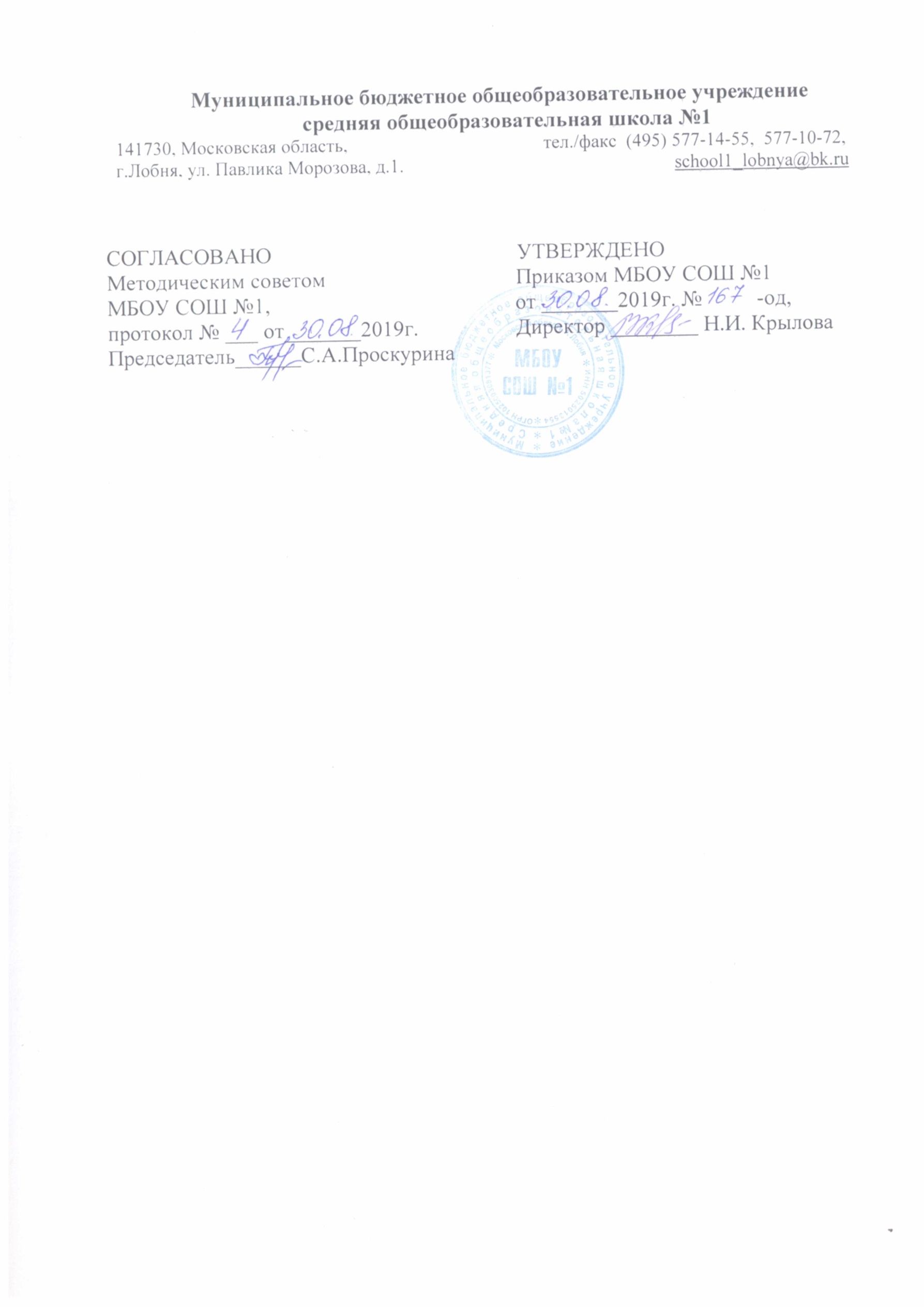 Русский языкПояснительная записка         Программа разработана в соответствии с ФГОС НОО на основе основной образовательной программы начального общего образования МБОУ СОШ №1 г. Лобни и авторской программы В.П. Канакиной, В.Г.Горецкого.Целями изучения предмета «Русский язык» в начальной школе являются:• ознакомление учащихся с основными положениями науки о языке и формирование на этой основе знаково-символического восприятия и логического мышления учащихся; • формирование коммуникативной компетенции учащихся: развитие устной и письменной речи, монологической и диалогической речи, а также навыков грамотного, безошибочного письма как показателя общей культуры человека.Программа направлена на реализацию средствами предмета «Русский язык» основных задач образовательной области «Филология»: — формирование первоначальных представлений о единстве и многообразии языкового и культурного пространства России, о языке как основе национального самосознания;— развитие диалогической и монологической устной и письменной речи; — развитие коммуникативных умений;— развитие нравственных и эстетических чувств; — развитие способностей к творческой деятельности.Программа определяет ряд практических задач, решение которых обеспечит достижение основных целей изучения предмета:• развитие речи, мышления, воображения школьников, умения выбирать средства языка в соответствии с целями, задачами и условиями общения; • формирование у младших школьников первоначальных представлений о системе и структуре русского языка: лексике, фонетике, графике, орфоэпии, морфемике (состав слова), морфологии и синтаксисе;• формирование навыков культуры речи во всех её проявлениях, умений правильно писать и читать, участвовать в диалоге, составлять несложные устные монологические высказывания и письменные тексты;• воспитание позитивного эмоционально-ценностного отношения к русскому языку, чувства сопричастности к сохранению его уникальности и чистоты; пробуждение познавательного интереса к языку, стремления совершенствовать свою речь.Место курса «Русский язык» в учебном планеВо 2—4 классах на уроки русского языка отводится по 170 ч (5 ч в неделю, 34 учебные недели в каждом классе). ПЛАНИРУЕМЫЕ РЕЗУЛЬТАТЫ ОСВОЕНИЯ ПРЕДМЕТАВ 3 КЛАССЕЛичностные результатыОсвоение данного раздела распределяется по всем разделам курса.Представление о своей гражданской идентичности в форме осознания «Я» как гражданина России;осознание своей этнической и национальной принадлежности;развитие чувства любви и гордости к Родине, её народу, истории, культуре;развитие чувства любви и уважения к русскому языку как великому ценностному достоянию русского народа; осознание себя носителем этого языка;становление внутренней позиции школьника на уровне положительного отношения к школе, изучению русского языка, понимания необходимости учения;становление элементов коммуникативного, социального и учебно-познавательного мотивов изучения русского языка;развитие интереса к познанию русского языка, языковой деятельности; интереса к чтению и читательской деятельности;формирование мотивации к творческому труду (в проектной деятельности, к созданию собственных информационных объектов и др.);развитие способности к самооценке на основе критерия успешности учебной деятельности; ориентация на понимание причин успеха и неуспеха в учебной деятельности по языку;ориентация на развитие целостного, социально ориентированного взгляда на мир в его органичном единстве и разнообразии природы, народов, культур, религий;развитие этических чувств (доброжелательность, сочувствие, сопереживание, отзывчивость, совесть и др.); понимание чувств одноклассников, собеседников; сочувствие другим людям, сопереживание (в радости, горе и др.);понимание нравственного содержания собственных поступков и поступков окружающих людей; ориентация в поведении на принятые моральные и этические нормы;осознание ответственности за свои поступки, ответственности за произнесённую в общении речь;осознание своих эмоций и чувств, их контроль; определение эмоций собеседников, сочувствие другим людям, сопереживание чувствам радости и горя;развитие чувства прекрасного и эстетических чувств через выразительные возможности языка, анализ пейзажных зарисовок и репродукций картин и др.;ориентация на развитие навыков сотрудничества с учителем, взрослыми, сверстниками в процессе выполнения совместной деятельности на уроке и вне урока;представление о здоровом образе жизни, бережном отношении к материальным ценностям.Метапредметные результатыРЕГУЛЯТИВНЫЕ УУД•	Принимать и сохранять цель и учебную задачу; в сотрудничестве с учителем ставить новые учебные задачи;овладевать способами решения учебной задачи, выбирать один из них длярешения учебной задачи, представленной на наглядно-образном, словесно-образном и словесно-логическом уровнях; проявлять познавательную инициативу;планировать (в сотрудничестве с учителем и самостоятельно) свои действия для решения задачи;учитывать правило (алгоритм) в планировании и контроле способа решения;выполнять действия по намеченному плану, а также по инструкциям, содержащимся в источниках информации (в заданиях учебника, справочном материале учебника — в памятках);выполнять учебные действия в материализованной, громко-речевой и умственной форме;контролировать процесс и результаты своей деятельности с учебным материалом, вносить необходимые коррективы;оценивать свои достижения, определять трудности, осознавать причины  успеха и неуспеха и способы  преодоления трудностей;адекватно воспринимать оценку своей работы учителями, товарищами, другими лицами.ПОЗНАВАТЕЛЬНЫЕ УУДОсознавать познавательную задачу, решать её (под руководством учителя или самостоятельно);самостоятельно находить в учебнике, учебных пособиях и учебной справочной литературе (с использованием ресурсов библиотек и Интернета) необходимую информацию и использовать её для выполнения учебных заданий;понимать информацию, представленную в изобразительной, графической форме; переводить её в словесную форму;использовать такие виды чтения, как ознакомительное, изучающее, поисковое; осознавать цель чтения;воспринимать смысл читаемых текстов, выделять существенную информацию из текстов разных видов (художественного и познавательного); передавать устно или письменно содержание текста;анализировать и оценивать содержание, языковые особенности и структуру текста, определять место и роль иллюстративного ряда в тексте;осознанно строить речевое высказывание в устной и письменной форме; выступать перед аудиторией одноклассников с небольшими сообщениями, используя иллюстративный материал (плакаты, презентацию);использовать знаково-символические средства (в том числе модели, схемы, таблицы) для решения учебных и практических задач; создавать и преобразовывать модели и схемы для решения лингвистических задач;пользоваться словарями и справочным материалом учебника;анализировать изучаемые языковые объекты с  выделением их существенных и несущественных признаков;осуществлять синтез как составление целого из частей; овладевать общими способами решения конкретных лингвистических задач;ориентироваться на возможность решения отдельных лингвистических задач разными способами; выбирать наиболее эффективный способ решения лингвистической задачи;находить языковые примеры для иллюстрации изучаемых языковых понятий;осуществлять анализ, синтез, сравнение, сопоставление, классификацию, обобщение языкового материала как по заданным критериям, так и по самостоятельно выделенным основаниям;осуществлять подведение фактов языка под понятие на основе выделения комплекса существенных признаков и их синтеза;осуществлять аналогии между изучаемым предметом и собственным опытом;составлять простейшие инструкции, определяющие последовательность действий при решении лингвистической задачи;строить несложные рассуждения, устанавливать причинно-следственные связи, делать выводы, формулировать их.КОММУНИКАТИВНЫЕ УУДВыражать свои мысли и чувства в устной и письменной форме, ориентируясь на задачи и ситуацию общения, соблюдая нормы литературного языка и нормы «хорошей»  речи (ясность, точность, содержательность, последовательность выражения мысли и др.);ориентироваться на позицию партнёра в общении и взаимодействии;адекватно использовать речевые средства для решения различных коммуникативных задач; понимать зависимость характера речи от задач и ситуации общения;участвовать в диалоге, общей беседе, совместной деятельности (в парах и группах), договариваться с партнёрами о способах решения учебной задачи, приходить к общему решению, осуществлять взаимоконтроль;•	задавать вопросы, необходимые для организации собственной деятельности и сотрудничества с партнёром;•	контролировать действия партнёра, оказывать в сотрудничестве необходимую помощь;•	учитывать разные мнения и интересы и высказывать своё собственное мнение (позицию), аргументировать его;•	оценивать мысли, советы, предложения других людей, принимать их во внимание и пытаться учитывать в своей деятельности;•	строить монологическое высказывание с учётом поставленной коммуникативной задачи;•	применять	приобретённые	коммуникативные	умения	в практике свободного общения.Предметные результатыОБЩИЕ ПРЕДМЕТНЫЕ РЕЗУЛЬТАТЫ ОСВОЕНИЯ ПРОГРАММЫ•	Осознание значимости русского языка как государственного языка нашей страны Российской Федерации, языка межнационального общения;•	представление о языке как об основном средстве человеческого общения и явлении национальной культуры, о роли родного языка в жизни человека и общества;•	формирование позитивного эмоционально-оценочного отношения к русскому языку, понимание значимости хорошего владения русским языком, стремления к его грамотному использованию;•	понимание значимости правильной и «хорошей» устной и письменной речи как показателя общей культуры человека; проявление собственного уровня культуры;•	приобретение опыта ориентироваться в целях, задачах, средствах и условиях общения, выбирать адекватные языковые средства для решения коммуникативных задач;•	овладение изучаемыми нормами русского языка (орфоэпические, лексические, грамматические, орфографические, пунктуационные), правилами культуры речевого поведения (в объёме курса); использование этих норм для успешного решения коммуникативных задач в ситуациях учебной языковой деятельности и бытового общения; формирование сознательного отношения к качеству своей речи, контроля за ней;•	овладение основными понятиями и правилами (в объёме изучаемого курса) из области фонетики, графики, лексики, морфемики, грамматики, орфографии, а также умениями находить, опознавать, характеризовать, сравнивать, классифицировать основные единицы языка (звуки, буквы, слова, предложения, тексты); использовать эти знания  и  умения для решения познавательных, практических и коммуникативных задач;овладение основами грамотного письма (в объёме изучаемого курса), основными орфографическими и пунктуационными умениями; применение правил орфографии и пунктуации в процессе выполнения письменных работ.ПРЕДМЕТНЫЕ РЕЗУЛЬТАТЫ ОСВОЕНИЯ ОСНОВНЫХ СОДЕРЖАТЕЛЬНЫХ ЛИНИЙ ПРОГРАММЫРазвитие речиОсвоение данного раздела распределяется по всем разделам курса.Обучающийся научится:участвовать в устном общении на уроке (слушать собеседников, говорить на обсуждаемую тему, соблюдать основные правила речевого поведения); выражать собственное мнение, обосновывать его с учётом ситуации общения;осознавать ситуацию общения: с какой целью, с кем и где происходит общение; выбирать адекватные языковые и неязыковые средства в соответствии с конкретной ситуацией общения;применять речевой этикет в ситуациях учебного и речевого общения, в том числе при обращении с помощью средств ИКТ; соблюдать правила вежливости при общении с людьми, плохо владеющими русским языком;анализировать свою и чужую речь при слушании себя и речи товарищей (при ответах на поставленный учителем вопрос, при устном или письменном высказывании) с точки зрения правильности, точности, ясности содержания;строить предложения для решения определённой речевой задачи, для завершения текста, для передачи основной мысли текста, для выражения своего отношения к чему-либо;понимать содержание читаемого текста, замечать в нём незнакомые слова, находить в нём новую для себя информацию для решения познавательной или коммуникативной задачи;понимать тему и главную мысль текста, подбирать к тексту заголовок по его теме или главной мысли, находить части текста, определять их последовательность, озаглавливать части текста;восстанавливать последовательность частей или последовательность предложений в тексте повествовательного характера;распознавать тексты разных типов: описание, повествование, рассуждение; замечать в художественном тексте языковые средства, создающие его выразительность;знакомиться с жанрами объявления, письма; строить монологическое высказывание на определённую тему, по результатам наблюдений за фактами и явлениями языка.Обучающийся получит возможность научиться:определять последовательность частей текста, составлять план текста, составлять собственные тексты по предложенным и самостоятельно составленным планам;пользоваться самостоятельно памяткой для подготовки и на- писания письменного изложения учеником;письменно (после коллективной подготовки) подробно или выборочно передавать содержание повествовательного текста,предъявленного на основе зрительного восприятия; сохранять основные особенности текста-образца; грамотно записывать текст; соблюдать требование каллиграфии при письме;составлять под руководством учителя небольшие повествовательный и описательный тексты на близкую жизненному опыту детей тему, по рисунку, репродукциям картин художников (в «Картинной галерее» учебника) и опорным словам, на тему выбранной учениками пословицы или поговорки;использовать в монологическом высказывании разные типы речи: описание, рассуждение, повествование;пользоваться специальной, справочной литературой, словарями, журналами, Интернетом при создании собственных речевых произведений на заданную или самостоятельно выбранную тему;находить и исправлять в предъявленных предложениях, текстах нарушения правильности, точности, богатства речи;проверять правильность своей письменной речи, исправлять допущенные орфографические и пунктуационные ошибки.Система языка         Фонетика, орфоэпия, графикаОбучающийся научится:характеризовать звуки русского языка: гласный — согласный, гласный ударный — безударный, согласный твёрдый — мягкий, парный — непарный, согласный глухой — звонкий, парный — непарный (в объёме изученного);определять функцию разделительного твёрдого знака (ъ) в словах;устанавливать соотношение звукового и буквенного состава в словах типа мороз, ключ, коньки, в словах с йотированными гласными е, ё, ю, я (ёлка, поют), в словах с раздели- тельными ь, ъ (вьюга, съел), в словах с непроизносимыми согласными;осуществлять звуко-буквенный анализ доступных по составу слов;произносить звуки и сочетания звуков в соответствии с нормами литературного языка (круг слов определён словарём произношения в учебнике);использовать знание алфавита для упорядочивания слов и при работе со словарями и справочниками;применять знания фонетического материала при использовании правил правописания;пользоваться при письме небуквенными графическими средствами: пробелом между словами, знаком переноса, абзаца.Обучающийся получит возможность научиться:осуществлять звуко-буквенный разбор слова самостоятельно по предложенному в учебнике алгоритму;оценивать правильность проведения звуко-буквенного анализа слова;соблюдать нормы русского языка в собственной речи и оценивать соблюдение этих норм в речи собеседников(в объёме орфоэпического словаря учебника);пользоваться орфоэпическим словарём при определении правильного произношения слова (или обращаться за помощью к другим орфоэпическим словарям русского языка или к учителю, родителям и др.).ЛексикаОсвоение данного раздела распределяется по всем разделам курса.Обучающийся научится:находить в предложении и тексте незнакомое слово, определять его значение по тексту или толковому словарю; спрашивать о значении слова учителя;наблюдать за употреблением синонимов  и  антонимов  в речи, подбирать синонимы и антонимы к словам разных частей речи, уточнять их значение;иметь представление об омонимах; приобретать опыт различения в предложениях и текстах омонимов;иметь представление о фразеологизмах (устойчивых сочетаниях слов); приобретать опыт различения в предложениях и текстах фразеологизмов;наблюдать за использованием фразеологизмов в упражнениях учебника, осознавать их значение в тексте и разговорной речи;распознавать слова, употреблённые в прямом и переносном значении (простые случаи);иметь  представление  о  некоторых  устаревших   словах   и их использовании в речи;пользоваться словарями при решении языковых и речевых задач.Обучающийся получит возможность научиться:осознавать, что понимание значения слова — одно из условий умелого его использования в устной и письменной речи;замечать в художественном тексте слова, употреблённые в переносном значении, а также эмоционально-оценочные слова, сравнения, олицетворения (без терминологии);оценивать уместность использования слов в тексте;подбирать синонимы для устранения повторов в тексте; выбирать слова из ряда предложенных для успешного решения коммуникативных задач;размышлять над этимологией некоторых слов-названий; приобретать опыт редактирования употреблённых в предложении (тексте) слов.Состав слова (морфемика)Обучающийся научится:владеть опознавательными признаками однокоренных слов; различать однокоренные слова  и  различные  формы  одного и того же слова;различать однокоренные слова и слова с омонимичными корнями, однокоренные слова и синонимы;находить в словах с однозначно выделяемыми морфемами окончание, основу (простые случаи), корень, приставку, суффикс;выделять нулевое окончание;подбирать слова с заданной морфемой;образовывать слова с помощью приставки (или суффикса), осознавать значение новых слов.Обучающийся получит возможность научиться:находить корень в однокоренных словах с чередованием согласных в корне;различать изменяемые и неизменяемые слова;узнавать сложные слова (типа вездеход, вертолёт и др.), выделять в них корни; находить соединительные гласные (интерфиксы) в сложных словах;сравнивать, классифицировать слова по их составу; соотносить слова с предъявляемыми к ним моделям, выбирать из предложенных слов слово, соответствующее заданной модели, составлять модель заданного слова;осознавать значения, вносимые в слово суффиксами и приставками (простые случаи);наблюдать за способами образования слов при помощи приставки (или суффикса);разбирать по составу слова с однозначно выделяемыми морфемами в соответствии с предложенным в учебнике алгоритмом, оценивать правильность проведения разбора по составу;подбирать однокоренные слова и формы одного и того же слова с целью проверки изучаемых орфограмм в корне слова, использовать графический образ изучаемых приставок и суффиксов для правописания слов с этими приставками и суффиксами.МорфологияОбучающийся научится:распознавать части  речи  на  основе  усвоенных  признаков  (в объёме программы);распознавать имена существительные; находить начальную форму имени существительного; определять грамматическиепризнаки (род, число, падеж); изменять имена существительные по числам и падежам;распознавать имена прилагательные; определять зависимость имени прилагательного от формы имени существительного;находить начальную форму имени прилагательного; определять грамматические признаки (род, число, падеж); изменять имена прилагательные по числам, родам (в единствен- ном числе), падежам (первое представление);распознавать глаголы; определять начальную (неопределённую) форму глаголов (первое представление), различатьглаголы, отвечающие на вопросы «что делать?» и «что сделать?»; определять грамматические признаки глагола — форму времени, число, род (в прошедшем времени);распознавать личные местоимения (в начальной форме), определять грамматические признаки: лицо, число, род(у местоимений 3-го лица); использовать личные местоимения для устранения неоправданных повторов;узнавать имена числительные (общее представление); распознавать количественные и порядковые имена числительные;устанавливать отличие предлогов от приставок, значение частицы не;узнавать союзы и, а, но и понимать их роль в предложении; подбирать примеры слов и форм разных частей речи; наблюдать их употребление в тексте и устной речи, правильно употреблять в речи части речи и их формы.Обучающийся получит возможность научиться:производить морфологический разбор изучаемых самостоятельных частей речи (в объёме программы), пользуясь алгоритмом разбора в учебнике;наблюдать за словообразованием частей речи;замечать в устной и письменной речи речевые ошибки и недочёты в употреблении изучаемых форм частей речи.СинтаксисОбучающийся научится:различать предложение, словосочетание и слово;выделять предложения из потока устной и письменной речи, оформлять их границы;определять вид предложений по цели высказывания (повествовательные, вопросительные, побудительные) и по интонации (восклицательные и невосклицательные), правильно ин- тонировать эти предложения; составлять такие предложения;различать понятия «члены предложения» и «части речи»; находить главные (подлежащее и сказуемое) и второстепенные члены предложения (без деления на виды);устанавливать при помощи вопросов связь между словами в предложении; отражать её в схеме;соотносить предложения со схемами, выбирать предложение, соответствующее схеме;различать распространённые и нераспространённые предложения, составлять такие предложения;отличать основу предложения от словосочетания; выделять в предложении словосочетания;разбирать предложение по членам предложения: находить грамматическую основу (подлежащее и сказуемое), ставить вопросы к второстепенным членам предложения, определять,  какие из них поясняют подлежащее или сказуемое, или другие второстепенные члены, выделять из предложения словосочетания.Обучающийся получит возможность научиться:устанавливать в словосочетании связь главного слова с зависимым при помощи вопросов;выделять в предложении  основу  и  словосочетания; находить в предложении обращение  (в  начале,  в  середине, в конце);опознавать простое и сложное предложения, определять части сложного предложения;выполнять в соответствии с предложенным в учебнике алгоритмом разбор простого предложения (по членам, синтаксический), оценивать правильность разбора.Орфография и пунктуацияОбучающийся научится:а)   применять   ранее   изученные    правила    правописания, а также:непроизносимые согласные;разделительный твёрдый знак (ъ);непроверяемые гласные и согласные в корне слова, в том числе с удвоенными согласными (перечень см. в словареучебника);гласные и согласные в неизменяемых на письме приставках   и суффиксах;мягкий знак после шипящих на конце имён существительных (речь, брошь, мышь);безударные родовые окончания имён прилагательных; раздельное написание предлогов и слитное написание приставок;раздельное написание частицы не с глаголами;б) подбирать примеры с определённой орфограммой;в) обнаруживать орфограммы по освоенным опознавательным признакам в указанных учителем словах (в объёме изучаемого курса);г) определять разновидности орфограмм и соотносить их с изученными правилами;д) применять разные способы проверки правописания слов: изменение формы слова, подбор однокоренных слов, использование орфографического словаря;е) безошибочно списывать текст с доски и учебника (объёмом 65—70 слов);ж) писать под диктовку текст (объёмом 55—60 слов) в соответствии с изученными правилами правописания;з)  проверять собственный и предложенный текст,  находить  и исправлять орфографические и пунктуационные ошибки.Обучающийся получит возможность научиться: а) применять правила правописания:соединительные о и е в сложных словах (самолёт, вездеход); е и и в суффиксах имён существительных (ключик— ключика, замочек — замочка);запятая при обращении;запятая между частями  в  сложном  предложении; безударные родовые окончания имён прилагательных, глаголов в прошедшем времени;б) при составлении собственных текстов использовать помощь взрослого или словарь, пропуск орфограммы или пунктограммы (чтобы избежать орфографической ошибки).Содержание курсаВ 3 классе центральное место отводится формированию грамматических понятий курса русского языка (текст, предложение, слово, словосочетание, части речи, имя существительное, имя прилагательное, имя числительное, глагол, местоимение, предлог, члены предложения, значимые части слова: корень, приставка, суффикс, окончание и др.).Систематический курс 170 чЯзык и речь 2 чТекст, предложение, словосочетание 14 чСлово в языке и речи 17 чСостав слова 47 чЧасти речи 75 чИтоговое повторение 15чТема «Состав слова» предполагает уточнение и систематизацию знаний об однокоренных словах и о корне слова, формирование представлений об основе и окончании, о суффиксе и приставке, об их существенных признаках. Школьники знакомятся с некоторыми способами образования слов (без введения терминов), чередованием гласных и согласных звуков в корне, правилами правописания безударных гласных (проверяемых и не проверяемых ударением), парных по глухости-звонкости согласных в корне (на конце слова и перед согласным), непроизносимых согласных, правописанием наиболее употребительных приставок и суффиксов, написанием разделительного твёрдого знака (ъ). Проводятся упражнения по совершенствованию навыка правописания слов с изученными во 2 классе орфограммами.Тема «Части речи» даёт возможность уточнить и систематизировать знания учащихся о некоторых изученных существенных признаках частей речи (имя существительное, имя прилагательное, глагол, местоимение, предлог) и дать представление о других существенных признаках частей речи (категории рода, падежа, времени, лица (у местоимений), формах изменения имён существительных (по числам, падежам), имён прилагательных (по числам, родам в единственном числе, падежам), глаголов (по числам, временам), глаголов в прошедшем времени в единственном числе по родам).В ознакомительном плане третьеклассникам даётся первое представление об имени числительном как части речи.В процессе изучения частей речи формируются орфографические навыки правописания существительных женского и мужского рода с шипящим звуком на конце (ночь — врач), навыки правописания родовых окончаний имён существительных (-а, -о, -е), имён прилагательных (-ый, -ий, -ой, -ое, -ее, -ая, -яя), глаголов прошедшего времени в единственном числе женского и среднего рода (-а, -о), частицы не с глаголами. Проводятся упражнения в правописании гласных и согласных в корне, приставке и суффиксе в словах разных частей речи.Изучение языковых понятий проводится на базе осознавания лексического значения слов, анализа словосочетаний и предложений. Уточняются и углубляются знания о лексическом значении слов (однозначных и многозначных словах, прямом и переносном значении слов, синонимах, антонимах), учащиеся знакомятся с омонимами и паронимами, устаревшими и новыми словами, устойчивыми сочетаниями слов (фразеологизмами), некоторыми изобразительно-выразительными средствами языка (сравнение, олицетворение). Совершенствуются умения воспроизводить лексическое значение слов, правильно выбирать и употреблять слова в речи, пользоваться лингвистическими словарями.Уточняется и углубляется представление о предложении, главных и второстепенных членах предложения. Учащиеся получают первое представление о словосочетании, его назначении в языке и речи, знакомятся с предложениями, различными по цели высказывания (повествовательные, вопросительные, побудительные) и по интонации (восклицательные и невосклицательные), предложениями простыми и сложными, предложениями с обращением (общее представление).Продолжается работа над совершенствованием речеведческих знаний и умений: распознавать текст, типы текстов, определять тему, главную мысль, части текста, составлять план, озаглавливать текст, составлять собственный текст на основе текста-образца, по заданной теме и рисунку, по заданной теме и опорным словам, по заданной теме и личному опыту либо творческому воображению, по демонстрационной картине и др. Формируются умения различать книжный и разговорный стили текстов, устанавливать типы связи в предложениях текста, создавать текст определённого типа и стиля.Материально-техническое обеспечение образовательного процессаГорецкий В.Г., Канакина В.П.и д р. Русский язык. Рабочие программы. 1-4 классы. -  М.: Просвещение. 2015Учебники: Канакина В.П., Горецкий В.Г. Учебник. 3класс. В 2 ч. Ч.1. -  М.: Просвещение. 2015Канакина В.П., Горецкий В.Г Учебник 3 класс. В 2 ч. Ч.2. -  М.: Просвещение. 2015Методические пособия:Дмитриева О.И.. Поурочные разработки по русскому языку 2 класс. - М.: «ВАКО». 2018Электронные учебные пособия:Электронное приложение к учебнику «Русский язык»Литература:1.        Горецкий В.Г., Канакина В.П.и д р. Русский язык. Рабочие программы. 1-4 классы. -  М.: Просвещение. 20152.        Образовательная программа «Школа России». Планируемые результаты освоения обучающимися программы начального общего образования.  3.        Программа формирования универсальных учебных действий у обучающихся на ступени начального общего образования4.        Дмитриева О.И.. Поурочные разработки по русскому языку 2 класс. - М.: «ВАКО». 2018урокаурокаТема урокаТема урокаДата план.Дата факт.Основное содержание темы, термины и понятияОсвоение предметных знанийФормирование УУДФормирование УУДФормирование УУДФормирование УУДурокаурокаТема урокаТема урокаДата план.Дата факт.Основное содержание темы, термины и понятияОсвоение предметных знанийурокаурокаТема урокаТема урокаДата план.Дата факт.Основное содержание темы, термины и понятияОсвоение предметных знанийПознавательные Регулятивные Коммуникативные Личностные Язык и речь (2 ч)Язык и речь (2 ч)Язык и речь (2 ч)Язык и речь (2 ч)Язык и речь (2 ч)Язык и речь (2 ч)Язык и речь (2 ч)Язык и речь (2 ч)Язык и речь (2 ч)Язык и речь (2 ч)Язык и речь (2 ч)Язык и речь (2 ч)11Наша речь 
и наш язык. Знакомство 
с учебником «Русский язык». Виды речи. Для чего 
нужен языкНаша речь 
и наш язык. Знакомство 
с учебником «Русский язык». Виды речи. Для чего 
нужен языкСодержание и структура учебника.Виды речи. Речь, ее назначение. Речь – 
отражение культуры 
человека.Язык, его назначение 
и его выбор в соответствии с целями и условиями 
общения. Язык как основа национального
самосознанияиметь первоначальные представления о единстве и многообразии языкового и культурного пространства России, о языке как основе национального самосознания; понимать, что язык представляет собой явление национальной культуры и основное средство человеческого общенияпринимать и сохранять учебную задачу, адекватно воспринимать оценку учителя, планировать свое действие.слушать собеседника и вести диалог, признавать возможность существования различных точек зрения и права каждого иметь свою, излагать свое мнение и аргументировать свою точку зрения и оценки событий.проявлять уважительное отношение к иному мнению, принимать и осваивать социальную роль обучающегося, иметь мотивы учебной деятельности, осознавать личностный смысл учения22Развитие 
речи. Составление текста по рисункуРазвитие 
речи. Составление текста по рисункуСоставление текста по рисункуСлова с непроверяемым написанием «праздник», «вместе»активно использовать 
речевые средства и средства для решения коммуникативных и познавательных задач, различные способы поиска, сбора, обработки, анализа, передачи и интерпретации информации; осознанно строить речевое высказывание 
в соответствии с задачами коммуникации и составлять тексты в устной и письменной формах, владеть безошибочным письмом, применять орфографические правила и правила постановки знаков препинания при записи собственных текстов, владеть умением проверять написанное; логические – владеть логическими действиями анализа, синтеза, устанавливать причинно-следственные связи.принимать и сохранять цели и задачи 
учебной деятельности, определять средства ее осуществления, планировать, контролировать, оценивать учебные действия в соответствии с поставленной задачей.слушать и вести диалог, излагать свое мнение и аргументировать свою точку зрения.проявлять уважительное отношение к иному мнению, иметь установку к работе на результатТекст. Предложение. Словосочетание (14ч)Текст. Предложение. Словосочетание (14ч)Текст. Предложение. Словосочетание (14ч)Текст. Предложение. Словосочетание (14ч)Текст. Предложение. Словосочетание (14ч)Текст. Предложение. Словосочетание (14ч)Текст. Предложение. Словосочетание (14ч)Текст. Предложение. Словосочетание (14ч)Текст. Предложение. Словосочетание (14ч)Текст. Предложение. Словосочетание (14ч)Текст. Предложение. Словосочетание (14ч)Текст. Предложение. Словосочетание (14ч)33Анализ работы по развитию речи. Работа над ошибками Текст. Что 
такое текст? Какие бывают текстыАнализ работы по развитию речи. Работа над ошибками Текст. Что 
такое текст? Какие бывают текстыРабота над ошибками Признаки текста: смысловая связь предложений в тексте, законченность, тема, основная мысль. Построение текста: 
вступление, основная часть, заключениеСмысловое чтение текстов различных стилей 
и жанров.Слова 
с непроверяемым написанием: «орех» Типы текстов: повествование, описание, рассуждение.владеть первоначальными представлениями о нормах русского языка (орфоэпических, лексических, грамматических, орфографических, пунктуационных), безошибочным письмом; применять орфографические правила и правила постановки знаков препинания при записи предложенных текстов, владеть умением проверять написанное; использовать знаково-символические средства представления информации, принимать и сохранять цели и задачи учебной деятельности, определять средства ее осуществления, планировать, контролировать, оценивать учебные действия в соответствии 
с поставленной задачей.слушать собеседника и вести диалог, признавать возможность существования различных точек зрения и права каждого иметь свою, излагать свое мнение и аргументировать свою точку зрения и оценки событийпроявлять уважительное отношение к иному мнению, иметь мотивы учебной деятельности, установку к работе на результат; осознавать личностный смысл учения44Предложение. Что 
такое предложениеПредложение. Что 
такое предложениеПредложение и диалогПредставление о предложении 
и диалогеиметь позитивное отношение к правильной устной речи; владеть первоначальными представлениями о нормах русского языка (орфоэпических, лексических, 
грамматических, орфографических, пунктуационных), безошибочным письмом; применять орфографические правила и правила постановки знаков препинания при записи предложенных текстов, владеть умением проверять написанное; использовать знаково-символические средства представления информации, речевые средства и средства для решения коммуникативных и познавательных задач, различные способы поиска, сбора, обработки, анализа, 
передачи и интерпретации информациипринимать и сохранять цели и задачи учебной деятельности, определять средства ее осуществления, планировать, контролировать, оценивать учебные действия в соответствии с поставленной задачей.слушать собеседника и вести диалог, признавать возможность существования различных точек зрения и права каждого иметь свою, излагать свое мнение и аргументировать свою точку зрения и оценки событий. проявлять уважительное отношение к иному мнению, иметь мотивы учебной деятельности, установку к работе на результат; осознавать личностный смысл учения55Предложение. Виды предложений по цели высказыванияПредложение. Виды предложений по цели высказыванияВиды предложений 
по цели высказывания 
(повествовательные, вопросительные, 
побудительные).Слова с непроверяемым написанием: «овес». применять орфографические правила и правила постановки знаков препинания при записи предложенных текстов, владеть умением проверять написанное; использовать знаково-символические средства представления информации, речевые средства и средства для решения коммуникативных и познавательных задач, различные способы поиска, сбора, обработки, анализа, 
передачи и интерпретации информации; 
логические – владеть логическими операциями сравнения, анализа, синтеза, обобщения, классификации.принимать и сохранять цели и задачи учебной деятельности, определять средства ее осуществления, планировать, контролировать, оценивать учебные действия в соответствии с поставленной задачей. слушать собеседника и вести диалог, признавать возможность существования различных точек зрения и права каждого иметь свою, излагать свое мнение и аргументировать свою точку зрения и оценки событий.проявлять уважительное отношение к иному мнению, иметь мотивы учебной деятельности, установку к работе на результат; осознавать личностный смысл учения66Развитие 
речи. Коллективное составление рассказа 
по репродукции картины К. Е. Маковского 
«Дети, бегущие от грозы»Развитие 
речи. Коллективное составление рассказа 
по репродукции картины К. Е. Маковского 
«Дети, бегущие от грозы»записывать 
предложения 
из составленного текста по картинеКоллективное составление рассказа по репродукции картиныактивно использовать речевые средства и средства для решения коммуникативных и познавательных задач, различные способы поиска, сбора, обработки, анализа, передачи и интерпретации информации; осознанно строить речевое высказывание в соответствии с задачами коммуникации и составлять тексты в устной и письменной формахпринимать и сохранять цели и задачи учебной деятельности, определять средства ее осуществления, планировать, контролировать, 
оценивать учебные действия в соответствии 
с поставленной задачей.слушать и вести диалог, излагать свое мнение и аргументировать свою точку зрения. проявлять уважительное отношение 
к иному мнению77Работа над ошибками.Предложение. Виды предложений 
по интонации (конструирование 
способа действий).Работа над ошибками.Предложение. Виды предложений 
по интонации (конструирование 
способа действий).Анализ работы по развитию речи. Виды предложений 
по интонации (восклицательные, невосклицательные).Знаки препинания в конце предложений.Сведения 
из истории главного 
города 
России – Москвыиспользовать знаково-символические средства представления информации, владеть безошибочным письмом, применять орфографические правила и правила постановки знаков препинания при записи собственных текстов, владеть умением проверять написанное, использовать речевые средства и средства для решения коммуникативных и познавательных задачпринимать и сохранять цели и задачи учебной деятельности, определять средства ее осуществления, планировать, контролировать, оценивать учебные действия в соответствии с поставленной задачей.слушать собеседника и вести диалог, признавать возможность существования различных точек зрения и права каждого иметь свою, излагать свое мнение и аргументировать свою точку зрения и оценки событий.проявлять уважительное отношение к иному мнению, иметь мотивы учебной деятельности, установку к работе на результат; осознавать личностный смысл учения88Предложение. Что 
такое обращение 
(конструирование 
способа 
действий).Развитие 
речи. Составление предложений 
по рисунку 
с включением диалога слов-
обращенийПредложение. Что 
такое обращение 
(конструирование 
способа 
действий).Развитие 
речи. Составление предложений 
по рисунку 
с включением диалога слов-
обращенийПредложение с обращением 
(общее представление).Составление предложений 
по рисунку 
с включением диалога 
и слов-обращенийЗнаки препинания при оформлении предложений с обращениемактивно использовать 
речевые средства и средства для решения коммуникативных и познавательных задач, использовать различные способы поиска информации, составлять тексты в устной форме; логические – владеть логическими действиями анализа, синтеза, обобщения.принимать и сохранять цели и задачи учебной деятельности, определять средства ее осуществления, планировать, контролировать, оценивать учебные действия в соответствии с поставленной задачей.слушать собеседника и вести диалог, признавать возможность существования различных точек зрения и права каждого иметь свою, излагать свое мнение и аргументировать свою точку зрения и оценки событий.проявлять уважительное отношение к иному мнению, иметь мотивы учебной деятельности, установку к работе на результат; осознавать личностный смысл учения99Работа над ошибками 
Главные и второстепенные 
члены предложения. Распространенные и нераспространенные предложенияРабота над ошибками 
Главные и второстепенные 
члены предложения. Распространенные и нераспространенные предложенияАнализ 
работы по развитию речи. Работа над ошибками 
(правильное оформление диалога, слов-обращений на письме, соблюдение орфографических правил) Главные и второстепенные члены предложенияРаспространенные и нераспространенные предложения.Графическая и текстовая информацияиспользовать знаково-символические средства представления информации, владеть безошибочным письмом, применять орфографические правила и правила постановки знаков препинания при записи собственных текстов, владеть умением проверять написанное, использовать речевые средства и средства для решения коммуникативных и познавательных задач; логические – владеть логическими действиями анализа, синтеза, 
устанавливать причинно-следственные связи.принимать и сохранять цели и задачи учебной деятельности, определять средства ее осуществления, планировать, контролировать, оценивать учебные действия в соответствии с поставленной задачей.слушать собеседника и вести диалог, признавать возможность существования различных точек зрения и права каждого иметь свою, излагать свое мнение и аргументировать свою точку зрения и оценки событийпроявлять уважительное отношение к иному мнению, осознавать личностный смысл учения; иметь мотивы учебной деятельности, установку к работе на результат1010Главные 
и второстепенные члены предложения. Главные 
и второстепенные члены предложения. Упражнение в разборе предложений по членам предложенияРазбор предложения 
по членамиспользовать знаково-символические средства представления информации, речевые средства и средства для решения коммуникативных задач, различные способы поиска информации;принимать и сохранять учебные задачи, планировать, контролировать, оценивать учебные действия в соответствии с поставленной задачей, осуществлять взаимный контроль.слушать собеседника и вести диалог, излагать свое мнение и аргументировать свою точку зренияосознавать личностный смысл учения; иметь мотивы учебной деятельности, установку к работе на результат1111Простое 
и сложное предложение. Упражнение в различении сложного 
и простого предложенияПростое 
и сложное предложение. Упражнение в различении сложного 
и простого предложенияПризнаки простых 
и сложных предложений. Сообщение 
по таблице «Простое 
и сложное предложение»общеучебные – использовать речевые средства для решения коммуникативных и познавательных задач, владеть навыками смыслового чтения текстов в соответствии с задачами; логические – владеть логическими действиями анализа, синтеза, сравнения, обобщения. принимать и сохранять задачи учебной деятельности, планировать, контролировать, оценивать учебные действия.слушать собеседника, излагать и аргументировать свое мнение по обсуждаемой проблеме.иметь установку к работе на результат1212Простое 
и сложное предложение. Союзы в сложном предложении. Составление сложных предложений 
из двух 
простыхПростое 
и сложное предложение. Союзы в сложном предложении. Составление сложных предложений 
из двух 
простыхПризнаки простых 
и сложных предложений. Составление из двух простых предложений одного сложногоЗнаки препинания внутри 
сложного предложения.общеучебные – использовать речевые средства для решения коммуникативных и познавательных задач, владеть навыками смыслового чтения текстов в соответствии с задачами, использовать различные способы поиска информации; логические – владеть логическими действиями анализа, синтеза, сравнения.принимать и сохранять задачи учебной деятельности, планировать, контролировать, оценивать учебные действия.слушать собеседника, излагать и аргументировать свое мнение по обсуждаемой проблеме.иметь мотивы учебной деятельности, установку к работе на результат; осознавать личностный смысл учения1313Словосочетание. Что 
такое словосочетание? Из чего 
состоит словосочетание? 
Словосочетание. Что 
такое словосочетание? Из чего 
состоит словосочетание? 
Связь слов 
в словосочетании. Главное 
и зависимое слово. Слово с непроверяемым написаниемобщеучебные – использовать знаково-символические средства представления информации, речевые средства и средства для решения коммуникативных задач, различные способы поиска информации; логические – владеть логическими действиями сравнения, анализа, синтеза.принимать и сохранять учебные задачи, планировать, контролировать, оценивать учебные действия в соответствии с поставленной 
задачей, осуществлять взаимный контроль.слушать собеседника и вести диалог, излагать свое мнение и аргументировать свою точку зрения.осознавать личностный смысл учения; иметь мотивы учебной деятельности, установку к работе на результат1414Развитие речи. Коллективное составление рассказа 
по репродукции 
картины 
В. Д. Поленова «Золотая осень»Развитие речи. Коллективное составление рассказа 
по репродукции 
картины 
В. Д. Поленова «Золотая осень»Коллективное составление рассказа по репродукции картиныобщеучебные – активно использовать 
речевые средства и средства для решения коммуникативных и познавательных задач, различные способы поиска, сбора, обработки, анализа, передачи и интерпретации информации; осознанно строить речевое высказывание 
в соответствии с задачами коммуникации 
и составлять тексты в устной и письменной формах; логические – владеть логическими действиями анализа, синтеза, устанавливать причинно-следственные связи. принимать и сохранять цели и задачи учебной деятельности, определять средства ее осуществления, планировать, контролировать, оценивать учебные действия в соответствии с поставленной задачей.слушать и вести диалог, излагать свое мнение и аргументировать свою точку зрения.проявлять уважительное отношение к иному мнению15161516Анализ работы по развитию речи. Работа над ошибками Диктант по теме "Предложение"Анализ работы по развитию речи. Работа над ошибками Диктант по теме "Предложение"Анализ работы по развитию речи. Работа над ошибками
(правильное оформление предложений на письме, соблюдение орфографических правил)общеучебные – использовать знаково-символические средства представления информации, владеть безошибочным письмом, применять орфографические правила и правила постановки знаков препинания при записи собственных текстов, владеть умением проверять написанное, использовать речевые средства и средства для решения коммуникативных и познавательных задач; логические – владеть логическими действиями анализа, синтеза, устанавливать причинно-следственные связи.принимать и сохранять цели и задачи учебной деятельности, определять средства ее осуществления, планировать, контролировать, оценивать учебные действия в соответствии с поставленной задачей.слушать собеседника и вести диалог, признавать возможность существования различных точек зрения и права каждого иметь свою, излагать свое мнение и аргументировать свою точку зрения и оценки событий.проявлять уважительное отношение к иному мнению, осознавать личностный смысл учения; иметь мотивы учебной деятельности, установку к работе на результатСлово в языке и речи (17 ч)Слово в языке и речи (17 ч)Слово в языке и речи (17 ч)Слово в языке и речи (17 ч)Слово в языке и речи (17 ч)Слово в языке и речи (17 ч)Слово в языке и речи (17 ч)Слово в языке и речи (17 ч)Слово в языке и речи (17 ч)Слово в языке и речи (17 ч)Слово в языке и речи (17 ч)Слово в языке и речи (17 ч)1717Работа над ошибками.Слово в языке и речи. Лексическое значение 
слова. Как определить лексическое значение 
слова? Однозначные и многозначные словаРабота над ошибками.Слово в языке и речи. Лексическое значение 
слова. Как определить лексическое значение 
слова? Однозначные и многозначные словаНоминативная функция слова. Слово как единство 
звучания 
и значения.Однозначные и многозначные слова. Слово с непроверяемым написанием. Толковый словарьобщеучебные – использовать речевые средства для решения познавательных задач, различные способы поиска информации; владеть навыками смыслового чтения текстов различных стилей и жанров в соответствии с поставленными задачами; логические – владеть логическими действиями анализа, синтеза.принимать и сохранять цели и задачи учебной деятельности, осуществлять средства ее достижения; владеть навыками планирования, контроля, оценки учебных действий в соответствии с поставленной задачей.слушать взрослого и сверстников, вести диалог, признавать возможность существования различных точек зрения, излагать свое мнение и аргументировать свою точку зрения на обсуждаемую проблему.иметь установку к работе на результат1818Слово в языке и речи. Синонимы 
и антонимы Что такое омонимыСлово в языке и речи. Синонимы 
и антонимы Что такое омонимыПрямое 
и переносное значение слова. Использование омонимов в речи.Синонимы. Антонимы. Слово 
с непроверяемым написанием. Словарь 
синонимов 
и антонимов Слово с непроверяемым написанием Словарь 
омонимов.общеучебные – использовать речевые средства для решения познавательных задач, различные способы поиска информации; владеть навыками смыслового чтения текстов различных стилей и жанров в соответствии 
с поставленными задачами; логические – 
владеть логическими действиями анализа, 
синтеза.принимать и сохранять цели и задачи учебной деятельности, осуществлять средства ее достижения; владеть навыками планирования, контроля, оценки учебных действий в соответствии с поставленной задачей.слушать взрослого и сверстников, вести диалог, признавать возможность существования различных точек зрения, излагать свое мнение и аргументировать свою точку зрения на обсуждаемую проблему.проявлять уважительное отношение к иному мнению, осознавать личностный смысл учения; иметь мотивы учебной деятельности, установку к работе на результат1919Слово в языке и речи. Слово и словосочетание. Чем словосочетание отличается от словаСлово в языке и речи. Слово и словосочетание. Чем словосочетание отличается от словаУстановление взаимосвязи слов в словосочетании. Слово 
с непроверяемым написаниемСловосочетание как сложное 
название предмета. Структура словосочетания. Главное и зависимое слово. общеучебные – использовать знаково-символические средства представления 
информации, речевые средства для решения познавательных задач, различные способы поиска информации; владеть навыками смыслового чтения текстов различных стилей 
и жанров в соответствии с задачами коммуникации; логические – владеть логическими действиями. принимать и сохранять задачи учебной деятельности, контролировать и оценивать учебные действия.слушать сверстников и взрослого, 
излагать и аргументировать свою точку зрения на обсуждаемую проблему.осознавать личностный смысл учения; иметь мотивы учебной деятельности, установку к работе на результат2020Слово в языке и речи. Слово и словосочетание. Что такое фразеологизмыСлово в языке и речи. Слово и словосочетание. Что такое фразеологизмыФразеологизмы – устойчивые сочетания слов. Значение фразеологизмов 
и их использование 
в речи.Словарь фразеологизмовобщеучебные – использовать речевые средства для решения познавательных задач, различные способы поиска информации; владеть навыками смыслового чтения текстов различных стилей и жанров в соответствии с задачами коммуникации, осознанно строить речевые высказывания в соответствии с задачами коммуникации; логические – владеть логическими действиями, строить рассуждения. принимать и сохранять задачи учебной деятельности, контролировать и оценивать учебные действияслушать сверстников и взрослого, признавать возможность существования различных точек зрения, излагать и аргументировать свою точку зрения на обсуждаемую проблему.проявлять познавательный интерес к изучению предмета, осознавать личностный смысл учения; иметь мотивы учебной деятельности, установку к работе на результат2121Развитие 
речи. Подробное изложение с языковым анализом текстаРазвитие 
речи. Подробное изложение с языковым анализом текстаТип, тема текста. Части текста. 
Заголовок текста. Языковые средства 
выразительностиобщеучебные – активно использовать речевые средства и средства для решения коммуникативных и познавательных задач, различные способы поиска, сбора, обработки, анализа, передачи и интерпретации информации; осознанно строить речевое высказывание в соответствии с задачами коммуникации 
и составлять тексты в устной и письменной формах; логические – владеть логическими действиями анализа, синтеза, устанавливать причинно-следственные связи.   принимать и сохранять цели и задачи учебной деятельности, определять средства ее осуществления, планировать, контролировать, оценивать учебные действия в соответствии с поставленной задачей.слушать и вести диалог, излагать свое мнение и аргументировать свою точку зрения.проявлять уважительное отношение к иному мнению2222Работа над ошибками 
 Слово в языке и речи. Части речи. Что такое части речи? Имя существительное. МестоимениеРабота над ошибками 
 Слово в языке и речи. Части речи. Что такое части речи? Имя существительное. МестоимениеЧасти речи. Имя существительное. Местоимение. Признаки имен существительных и местоимений. Слово 
с непроверяемым написанием)Анализ работы по развитию речи. Работа над ошибками 
(правильное оформление предложений на письме, соблюдение орфографических правил письма, связное построение текста общеучебные – использовать знаково-символические средства представления информации, владеть безошибочным письмом, применять орфографические правила и правила постановки знаков препинания при записи собственных текстов, владеть умением проверять написанное, использовать речевые средства и средства для решения коммуникативных и познавательных задач; логические – владеть логическими действиями анализа, синтеза, 
устанавливать причинно-следственные связи.принимать и сохранять цели и задачи учебной деятельности, определять средства ее осуществления, планировать, контролировать, оценивать учебные действия в соответствии с поставленной задачей.слушать собеседника и вести диалог, признавать возможность существования различных точек зрения и права каждого иметь свою, излагать свое мнение и аргументировать свою точку зрения и оценки событий.проявлять уважительное отношение к иному мнению, осознавать личностный смысл учения; иметь мотивы учебной деятельности, установку к работе на результат2323Слово в языке и речи. Части речи. Имя прилагательное. ГлаголСлово в языке и речи. Части речи. Имя прилагательное. ГлаголПрилагательные, противоположные и близкие по смыслу. Слово с непроверяемым написание Рольглаголов в речиИмя прилагательное. Признаки имени прилагательного. Роль прилагательных 
в речи. Разбор словосочетания 
(имя прил. + имя сущ.). Глагол. Признаки глагола.общеучебные – ориентироваться на страницах учебника; формулировать ответы на вопросы, используя речевые средства; владеть навыками смыслового чтения текстов различных стилей и жанров в соответствии с целями и задачами, использовать знаково-символические средства представления информации; логические – владеть логическими операциями анализа, синтеза, обобщения.принимать и сохранять цели и задачи учебной деятельности, планировать, контролировать и оценивать учебные действия в соответствии с поставленной задачей.слушать взрослого и сверстников, излагать и аргументировать свою точку зрения на обсуждаемую проблему.проявлять познавательный интерес к предмету, осознавать границы своего знания и «незнания», находить выходы из спорных ситуаций2424Слово в языке и речи. Части речи. Имя числительноеСлово в языке и речи. Части речи. Имя числительноеИмя числительноеобщеучебные – ориентироваться на страницах учебника; формулировать ответы на вопросы, используя речевые средства; владеть навыками смыслового чтения текстов в соответствии с целями и задачами; логические – владеть логическими операциями.принимать и сохранять цели и задачи учебной деятельности, планировать, контролировать и оценивать учебные действия в соответствии с поставленной задачей.слушать взрослого и сверстников, излагать и аргументировать свою точку зрения на обсуждаемую проблему.проявлять познавательный интерес к предмету, осознавать границы своего знания и «незнания»2525Развитие речи. Составление текста-натюрморта по репродукции картины 
И. Т. Хруцкого «Цветы и плоды»Развитие речи. Составление текста-натюрморта по репродукции картины 
И. Т. Хруцкого «Цветы и плоды»Коллективное составление рассказа 
по репродукции картиныобщеучебные – активно использовать речевые средства и средства для решения коммуникативных и познавательных задач, различные способы поиска, сбора, обработки, анализа, передачи и интерпретации информации; осознанно строить речевое высказывание в соответствии с задачами коммуникации и составлять тексты в устной и письменной формах; логические – владеть логическими действиями анализа, синтеза, устанавливать причинно-следственные связи. принимать и сохранять цели и задачи учебной деятельности, определять средства ее осуществления, планировать, контролировать, оценивать учебные действия в соответствии с поставленной задачей.слушать  и вести диалог, излагать свое мнение и аргументировать свою точку зрения.проявлять уважительное отношение к иному мнению2626Работа над ошибками 
(рефлексия).Слово в языке и речи.Однокоренные слова. Какие слова называются однокореннымиРабота над ошибками 
(рефлексия).Слово в языке и речи.Однокоренные слова. Какие слова называются однокореннымиАнализ работы по развитию речи. Работа над ошибками 
(правильное оформление предложений на письме, соблюдение орфографических правил письма, связное построение текста)Однокоренные слова. Признаки однокоренных слов. Графическое обозначение корня. Слова 
с непроверяемым написаниемобщеучебные – использовать знаково-
символические средства представления информации, владеть безошибочным письмом, применять орфографические правила и правила постановки знаков препинания при записи собственных текстов, проверять написанное, использовать речевые средства и средства для решения коммуникативных и познавательных задач; логические – владеть логическими действиями анализа, синтеза, устанавливать причинно-следственные связи.принимать и сохранять цели и задачи учебной деятельности, определять средства ее осуществления, планировать, контролировать, оценивать учебные действия в соответствии с поставленной задачей.слушать собеседника и вести диалог, признавать возможность существования различных точек зрения и права каждого иметь свою, излагать свое мнение и аргументировать свою точку зрения и оценки событий.проявлять уважительное отношение к иному мнению, осознавать личностный смысл учения; иметь мотивы учебной деятельности, установку к работе на результат2727Слово в языке и речи. Слово и слог. Звуки и буквы. Гласные 
звукиСлово в языке и речи. Слово и слог. Звуки и буквы. Гласные 
звукиОднокоренные слова. Признаки однокоренных слов. Гласные звуки и буквы, обозначающие гласные звуки.Слог. Перенос слов. Правило определения буквы для обозначения на письме 
безударных гласных 
звуковобщеучебные – владеть навыками смыслового чтения текстов разных стилей и жанров в соответствии с целями и задачами, осознанно строить речевое высказывание в соответствии с задачами коммуникации; извлекать необходимую информацию из сведений учителя, учебных пособий, сверстников; использовать знаково-символические средства представления информации, различные способы поиска информации; ориентироваться в своей системе знаний – отличать новое от уже известного; логические – владеть логическими действиями.  осознавать и принимать учебную задачу, осуществлять поиск ее достижения, владеть умениями планировать, контролировать и оценивать учебные действия.слушать взрослого и сверстников, излагать и аргументировать свою точку зрения на обсуждаемую проблему.проявлять познавательный интерес к изучению предмета, стремиться к приобретению новых знаний, осознавать границы своего знания и «незнания»2828Слово в языке и речи. Слово и слог. Звуки и буквы. Согласные звукиСлово в языке и речи. Слово и слог. Звуки и буквы. Согласные звукиСогласные звуки. Парные и непарные по глухости-звонкости, твердости-
мягкости согласные звуки. Звукобуквенный разбор слова. Правило обозначения парныхпо звонкости-глухости согласных звуков 
буквамиУсловное звуковое обозначение согласных звуков. Буквы, которые обозначают мягкость (твердость) согласных звуков 
на письме. Буквосочетания ча–ща, чу–щу, жи–ши, чк, чн, нч, чт, щн. Слова 
с непроверяемым написанием. общеучебные – владеть навыками смыслового чтения текстов разных стилей и жанров в соответствии с целями и задачами, осознанно строить речевое высказывание в соответствии с задачами коммуникации; извлекать необходимую информацию из сведений учителя, сверстников, учебных пособий; использовать знаково-символические средства представления информации, различные способы поиска информации; ориентироваться в своей системе знаний – отличать новое от уже известного; логические – владеть логическими действиями. осознавать и принимать учебную задачу, осуществлять поиск ее достижения; владеть умениями планировать, контролировать и оценивать учебные действия.слушать взрослого и сверстников, излагать и аргументировать свою точку зрения на обсуждаемую проблему.проявлять познавательный интерес к изучению предмета, стремиться к приобретению новых знаний, осознавать границы своего знания и «незнания»2929Слово в языке и речи. Слово и слог. Звуки и буквы. Разделительный мягкий знакСлово в языке и речи. Слово и слог. Звуки и буквы. Разделительный мягкий знакРазделительный мягкий знак. Мягкий знак как показатель мягкости согласного звука. Звукобуквенный разбор слова. Правило написания разделительного мягкого знака.Буква для обозначения парного согласного звука в корне слова. Слова с непроверяемым 
написанием. Перенос слов с разделительным мягким знаком и мягким знаком как показателем мягкости согласного звука. Орфограммаобщеучебные – осознанно строить речевые высказывания; извлекать необходимую информацию из сведений учителя, сверстников, учебника; владеть навыками смыслового чтения текстов различных стилей и жанров; использовать знаково-символические средства представления информации, различные 
способы поиска информации; ориентироваться в своей системе знаний – отличать новое от уже известного; логические – владеть логическими действиями. владеть умениями контролировать и оценивать учебные действия в соответствии с поставленной задачей, осознавать и принимать учебную задачу.слушать сверстников и взрослого, излагать и аргументировать свою точку зрения на обсуждаемую проблему.проявлять познавательный интерес к изучению предмета, стремиться к приобретению новых знаний, осознавать границы своего 
знания и «незнания»3030Развитие речи. Сочинение по материалам экскурсии 
в парк (лес)
(изложение текста со 
свободной передачей его содержания)Развитие речи. Сочинение по материалам экскурсии 
в парк (лес)
(изложение текста со 
свободной передачей его содержания)Коллективное составление текста по материалам экскурсии тип, тема текста; части текста; заголовок текста; языковые средства выразительностиобщеучебные – активно использовать 
речевые средства и средства для решения коммуникативных и познавательных задач, различные способы поиска, сбора, обработки, анализа, передачи и интерпретации информации; осознанно строить речевое высказывание в соответствии с задачами коммуникации и составлять тексты в устной и письменной формах; логические – владеть логическими действиями анализа, синтеза, устанавливать причинно-следственные связи.принимать и сохранять цели и задачи учебной деятельности, определять средства ее осуществления, планировать, контролировать, оценивать учебные действия в соответствии с поставленной задачей.слушать и вести диалог, излагать свое мнение и аргументировать свою точку зрения.проявлять уважительное отношение к иному мнению3131Анализ работы по развитию речи. Работа над ошибкамиАнализ работы по развитию речи. Работа над ошибкамиАнализ работы по развитию речи. Работа над ошибкамиправильное оформление предложений на письме, соблюдение орфографических правил, 
связное 
построение текстаобщеучебные – использовать знаково-символические средства представления информации, владеть безошибочным письмом, применять орфографические правила и правила постановки знаков препинания при записи собственных текстов, владеть умением проверять написанное, использовать речевые средства и средства для решения коммуникативных и познавательных задач; логические – владеть логическими действиями анализа, синтеза, 
установливать причинно-следственные связи. принимать и сохранять цели и задачи учебной деятельности, определять средства ее осуществления, планировать, контролировать, оценивать учебные действия в соответствии с поставленной задачей.слушать собеседника и вести диалог, признавать возможность существования различных точек зрения и права каждого иметь свою, излагать свое мнение и аргументировать свою точку зрения и оценки событий.проявлять уважительное отношение к иному мнению, осознавать личностный смысл учения; иметь мотивы учебной деятельности, установку к работе на результат3232Слово в языке и речи. Проект «Рассказ 
о слове»Слово в языке и речи. Проект «Рассказ 
о слове»Употребление слова 
во фразеологическом обороте, 
в пословице, загадке, предложенииСлово. Лексическое значение слова. Произношение и написание слова. Однокоренные слова. Сочетаемость слова. Синонимический и антонимический ряд. общеучебные – активно использовать 
речевые средства и средства для решения коммуникативных и познавательных задач; использовать знаково-символические средства представления информации, различные способы поиска, сбора, обработки, анализа, организации, передачи и интерпретации информации; логические – владеть логическими операциями анализа, синтеза, сравнения, обобщения.  принимать и сохранять цели и задачи 
учебной деятельности, осуществлять поиск ее достижения; планировать, контролировать и оценивать учебные действия в соответствии с поставленной задачей и условиями ее реализации; определять наиболее эффективные способы достижения результата.слушать и вступать в диалог, участвовать в коллективном обсуждении, излагать и аргументировать свою точку зрения на обсуждаемую проблему.владеют навыками конструктивного сотрудничества со взрослыми и сверстниками, проявляют познавательный интерес к изучению предметного курса3333Проверочный диктантПроверочный диктантСлова с непроверяемыми написаниями. Безударные гласные в корне слова. Парная согласная в корне слова.Разделительный 
мягкий знак. Главные члены предложения. Графическое обозначение корня. Подбор 
однокоренных слов.Оформление предложения 
на письмеобщеучебные – активно использовать 
речевые средства и средства для решения коммуникативных и познавательных задач, осознанно строить речевое высказывание в соответствии с задачами коммуникации; логические – владеть логическими действиями анализа, синтеза, устанавливать причинно-следственные связи.принимать и сохранять цели и задачи учебной деятельности, определять средства ее осуществления, планировать, контролировать, оценивать учебные действия в соответствии с поставленной задачей.слушать и вести диалог, излагать свое мнение и аргументировать свою точку зрения.проявлять уважительное отношение к иному мнениюСостав слова (47 ч)Состав слова (47 ч)Состав слова (47 ч)Состав слова (47 ч)Состав слова (47 ч)Состав слова (47 ч)Состав слова (47 ч)Состав слова (47 ч)Состав слова (47 ч)Состав слова (47 ч)Состав слова (47 ч)Состав слова (47 ч)34Анализ проверочной 
работы. 
Работа над ошибками Состав слова. Корень слова. Однокоренные словаАнализ проверочной 
работы. 
Работа над ошибками Состав слова. Корень слова. Однокоренные словаАнализ работы по развитию речи. Орфографический разбор, словообразовательный разбор словаРабота над ошибками 
(правильное оформление предложений на письме, соблюдение орфографических правил)Корень слова, однокоренные слова, признаки однокоренных слов. общеучебные – находить языковые примеры для иллюстрации изучаемых языковых понятий; строить несложные рассуждения; логические – осуществлять анализ, синтез, сравнение, сопоставление, классификацию, обобщение языкового материала как по заданным критериям, так и по самостоятельно выделенным основаниям.принимать учебную задачу, сформулированную вместе с учителем; выполнять учебные действия в умственной и громко речевой форме, планировать свои действия для решения задачи, учитывать правило в планировании способа решения.строить монологическое высказывание с учетом поставленной коммуникативной задачи; участвовать в диалоге, общей беседе, совместной деятельности; ориентироваться на позицию партнера в общении и взаимодействии.ориентироваться на развитие навыков сотрудничества с учителем и сверстниками в процессе выполнения совместной деятельности; проявлять интерес к изучению русского языка35Корень 
слова. Чередование 
согласных 
в корне словаКорень 
слова. Чередование 
согласных 
в корне словаКорень слова, однокоренные слова, признаки однокоренных слов. Явление чередования в корне.Орфографический разбор, словообразовательный разбор слова. Орфоэпические нормы 
(нормы 
ударения)общеучебные – самостоятельно находить в учебнике необходимую информацию и использовать ее для выполнения учебных заданий, осознанно строить речевое высказывание в устной форме; логические – осуществлять анализ, сравнение языкового материла 
по заданным критериям.принимать учебную задачу, сформулированную вместе с учителем; учитывать правило в планировании способа решения, оценивать свои достижения, определять трудности.участвовать в диалоге, общей беседе, совместной деятельности; оценивать мысли, советы, предложения других людей, принимать их во внимание и пытаться учитывать в своей деятельности.ориентироваться на здоровый образ жизни, придерживаться здорового режима дня;  вырабатывать внутреннюю позицию на уровне положительного отношения к школе, изучению русского языка, понимания необходимости учения36Корень слова. Сложные слова. Правописание сложных словКорень слова. Сложные слова. Правописание сложных словОрфографический разбор, словообразовательный разбор словаСложное 
слово, корень слова, однокоренные слова, признаки однокоренных слов. общеучебные – использовать ознакомительное и поисковое чтение, осознавать цель чтения; логические – осуществлять анализ, сравнение языкового материала как по заданным, так и по самостоятельно выделенным основаниям.принимать учебную задачу, сформулированную вместе с учителем; контролировать процесс и результаты своей деятельности с учебным материалом, вносить необходимые коррективыучаствовать в диалоге, общей беседе, совместной деятельности; ориентироваться на позицию партнера в общении и взаимодействии.проявлять интерес к познанию русского языка, языковой деятельности, способность к самооценке на основе критерия успешности учебной деятельности37Формы слова. ОкончаниеФормы слова. ОкончаниеОкончание слова, признаки и роль окончания, состав слова. Формы одного и того же слова, однокоренные слова Разбор 
слова 
по составуобщеучебные – строить несложные рассуждения, делать выводы, формулировать их, использовать ознакомительное и поисковое 
чтение, осознавать цель чтения; логические – анализировать изучаемые языковые объекты с выделением их существенных и несущественных признаков. принимать учебную задачу, сформулированную вместе с учителем; выполнять учебные действия вматериализованной, громко речевой и умственной форме, овладевать способами решения учебной задачи.строить монологическое высказывание с учетом поставленной коммуникативной задачи, ориентироваться на позицию партнера 
в общении и взаимодействии, участвовать 
в диалоге, общей беседе.вырабатывать элементы коммуникативного, социального и учебно-познавательного моментов изучения русского языка38Формы слова. ОкончаниеФормы слова. ОкончаниеОкончание слова, признаки и роль окончания, состав слова. Формы одного и того же слова, однокоренные слова.Разбор слова по составу, правило «Как найти окончание 
в слове»общеучебные – находить языковые примеры для иллюстрации изучаемых языковых понятий, осознавать цель чтения; составлять простейшие инструкции, определяющие последовательность действий при решении лингвистической задачи.оценивать свои достижения, определять трудности, осознавать причины успеха; адекватно воспринимать оценку своей работы учителями, товарищами.строить монологическое высказывание с учетом поставленной задачи, ориентироваться на позицию партнера в общении и взаимодействии.проявлять интерес к познанию русского языка, языковой деятельности39Формы слова. ОкончаниеФормы слова. ОкончаниеСостав слова, окончание слова. Нулевое окончание. Слова, не имеющие окончаний. Текст, тема текста, заголовок.Слова с непроверяемым 
написанием: «ужин», «обед»общеучебные – осуществлять подведение фактов языка под понятие на основе выделения комплекса существенных признаков и их синтеза; строить несложные рассуждения, устанавливать причинно-следственные связи, делать выводы, формулировать их; логические – анализировать изучаемые объекты с выделением их существенных и несущественных признаков. оценивать свои достижения, адекватно воспринимать оценку своей работы; выполнять действия по намеченному плану и по инструкциям, содержащимся в источниках информации; выполнять учебные действия вматериализованной, громкоречевой и умственной форме.строить монологическое высказывание с учетом поставленной задачи; участвовать в диалоге, общей беседе, совместной деятельностипроявлять интерес к познанию русского языка, языковой деятельности; вырабатывать внутреннюю позицию школьника на уровне 
положительного отношения к школе, изучению русского языка40Формы слова. ОкончаниеФормы слова. ОкончаниеСостав слова, окончание слова. Нулевое окончание. Слова, не имеющие окончаний. Текст, тема текста, заголовок.Слова с непроверяемым 
написанием: «ужин», «обед»общеучебные – осуществлять подведение фактов языка под понятие на основе выделения комплекса существенных признаков и их синтеза; строить несложные рассуждения, устанавливать причинно-следственные связи, делать выводы, формулировать их; логические – анализировать изучаемые объекты с выделением их существенных и несущественных признаков. оценивать свои достижения, адекватно воспринимать оценку своей работы; выполнять действия по намеченному плану и по инструкциям, содержащимся в источниках информациистроить монологическое высказывание с учетом поставленной задачи; участвовать в диалоге, общей беседе, совместной деятельностипроявлять интерес к познанию русского языка, языковой деятельности; вырабатывать внутреннюю позицию школьника на уровне 
положительного отношения к школе, изучению русского языка41ПриставкаПриставкаСостав слова, разбор слова 
по составуприставка как значимая часть слова, алгоритм нахождения приставки в слове, приставки с единообразным 
написаниемобщеучебные – понимать информацию, представленную в изобразительной, графической форме, переводить ее в словесную форму; осознавать познавательную задачу, решать ее, строить несложные рассуждения, делать выводы; логические – осуществлять синтез 
как составление частей из целого. овладевать способами решения учебной задачи, планировать свои действия для решения задачи, учитывать алгоритм в планировании и контроле способа решения.ориентироваться на позицию партнера 
в общении и взаимодействии; участвовать 
в диалоге, общей беседе, совместной деятельности.  проявлять интерес к познанию русского языка, языковой деятельности, способность к самооценке на основе успешности учебной деятельности42ПриставкаПриставкаПриставка как значимая часть слова, лексические значения приставок. Состав слова, разбор слова по составу, алгоритм нахождения приставки в слове.Грамматические нормы употребления глаголов с приставкамилогические – анализировать изучаемые языковые объекты с выделением их существенных признаков, осуществлять подведение фактов языка под понятие на основе выделения 
существенных признаков.принимать учебную задачу, сформулированную вместе с учителем; учитывать правило (алгоритм) в планировании способа решения.участвовать в диалоге, общей беседе, совместной деятельности; приходить к общему решению, строить монологическое высказывание с учетом поставленной коммуникативной задачи.вырабатывать элементы коммуникативного, социального и учебно-познавательного моментов изучения русского языка43ПриставкаПриставкаПриставка как значимая часть слова, лексические значения приставок. Состав слова, разбор слова по составу, алгоритм нахождения приставки в слове.Грамматические нормы употребления глаголов с приставкамилогические – анализировать изучаемые языковые объекты с выделением их существенных признаков, осуществлять подведение фактов языка под понятие на основе выделения 
существенных признаков.принимать учебную задачу, сформулированную вместе с учителем; учитывать правило (алгоритм) в планировании способа решения.участвовать в диалоге, общей беседе, совместной деятельности; приходить к общему решению, строить монологическое высказывание с учетом поставленной коммуникативной задачи.вырабатывать элементы коммуникативного, социального и учебно-познавательного моментов изучения русского языка44СуффиксСуффиксСуффикс как значимая часть слова. Сходство 
и различие суффикса 
и приставки.Способ нахождения суффикса. Разбор 
слова 
по составуобщеучебные – овладевать общими способами решения конкретных лингвистических задач; логические – осуществлять синтез как составление из частей, подведение фактов 
языка под понятие на основе выделения комплекса существенных признаков и их синтеза. учитывать правило (алгоритм) в планировании и контроле способа решения, овладевать способами решения учебной задачи.строить монологическое высказывание с учетом поставленной коммуникативной задачи; учитывать разные мнения и интересы, высказывать собственное мнение, аргументировать его.проявлять интерес к познанию русского языка; вырабатывать внутреннюю позицию школьника на уровне положительного отношения к школе, изучению русского языка45Суффикс – значимая часть слова. Образование слов 
с помощью суффиксовСуффикс – значимая часть слова. Образование слов 
с помощью суффиксовСуффикс как значимая часть слова. Значения суффиксов.Способ нахождения суффикса. Разбор 
слова 
по составуобщеучебные – пользоваться словарями; строить несложные рассуждения; логические – осуществлять анализ, синтез, сравнение и обобщение языкового материала по самостоятельно выделенным основаниям; анализировать языковые объекты с выделением их существенных и несущественных признаков.принимать учебную задачу, сформулированную вместе с учителем; проявлять познавательную инициативу, овладевать способами решения учебной задачи, контролировать процесс и результаты своей деятельности с учебнымматериалом.участвовать в диалоге, общей беседе; учитывать разные мнения и высказывать собственное.владеть навыками сотрудничества с учителем, сверстниками в процессе выполнения совместной деятельности46Сочинение по репродукции картины А. А. Рылова «В голубом 
просторе»Сочинение по репродукции картины А. А. Рылова «В голубом 
просторе»Понятия: композиция картины, 
элементы композиции, колорит, настроение. Знакомство 
с алгоритмом работы над сочинением по картине. План сочиненияобщеучебные – участвовать в устном общении на уроке, строить предложения для решения определенной речевой задачи, составлять под руководством учителя небольшие тексты 
(повествовательные и описательные) по репродукции картины, строить монологические высказывания на определенную тему.принимать и сохранять учебную задачу, адекватно воспринимать оценку учителя, планировать свои действия для решения задачи; выполнять действия по инструкциям.вырабатывать коммуникативно-речевые действия, направленные на учет позиции собеседника (вслух говорит один, а другие внимательно слушают), конструктивные способы взаимодействия с окружающими, строить монологическое высказывание с учетом поставленной коммуникативной задачи.проявлять чувство прекрасного через анализ репродукции картины; владеть навыками сотрудничества с учителем и сверстниками в процессе выполнения совместной деятельности на уроке; понимать чувства одноклассников, собеседников47Основа 
слова. Разбор слова по составу. Знакомство со словообразовательным словаремОснова 
слова. Разбор слова по составу. Знакомство со словообразовательным словаремСловообразовательный словарь и правила работы с нимПонятие основы слова. Порядок разбора слова по составу. общеучебные – строить несложные рассуждения, делать выводы; логические – анализировать языковой объект с выделением существенных и несущественных признаков.контролировать процесс и результаты, принимать и сохранять цель и учебную задачу; планировать свои действия для решения задачи, учитывать алгоритм в планировании и контроле способа решения.задавать вопросы, необходимые для организации собственной деятельности; адекватно использовать речевые средства для решения различных оммуникативных задач.владеть навыками сотрудничества с учителем, сверстниками в процессе выполнения совместной деятельности на уроке; проявлять интерес к познанию русского языка48Обобщение знаний 
о составе слова. Неизменяемые 
и изменяемые слова. Разбор слова по составуОбобщение знаний 
о составе слова. Неизменяемые 
и изменяемые слова. Разбор слова по составуКорень, 
суффикс, приставка, окончание, основа слова, однокоренные слова, формы слова,разбор по составу, словообразовательный разборобщеучебные – самостоятельно находить необходимую информацию и использовать ее для выполнения учебных заданий, использовать знаково-символические средства для решения учебных и практических задач, создавать 
и преобразовывать модели и схемы для решения лингвистических задач.контролировать процесс и результаты своей деятельности с учебным материалом, вносить необходимые коррективы; выполнять учебные действия в материализованной, громкоречевой и умственной форме.применять приобретенные коммуникативные умения в практике свободного общения; 
задавать вопросы, необходимые для организации собственной деятельности и сотрудничества с партнером.проявлять интерес к познанию русского языка, языковой деятельности, способностьк самооценке на основе критерия успешности учебной деятельности49Обобщение знаний 
о составе слова. Проверочная работаОбобщение знаний 
о составе слова. Проверочная работаПонятия:
корень,
суффикс, приставка, окончание, основа слова, однокоренные слова, формы слова. Разбор 
по составу, словообразовательный разборобщеучебные – создавать и преобразовывать модели и схемы для решения лингвистических задач; логические – осуществлять анализ, синтез, сравнение, сопоставление, классификацию языкового материала по заданным критериям.контролировать процесс и результаты своей деятельности с учебным материалом, вносить необходимые коррективы; учитыватьправило (алгоритм) в планировании и контроле способа решения.применять приобретенные коммуникативные умения в практике свободного общения; задавать вопросы, необходимые для организации собственной деятельности и сотрудничества с партнером.проявлять интерес к познанию русского языка, языковой деятельности, способность к самооценке на основе критерия успешности учебной деятельности50Подробное изложение повествовательного текста с языковым анализомПодробное изложение повествовательного текста с языковым анализомПредставление о плане текста и его значении при написании изложенияПонятия: текст, тема текста, основная мысль, авторские средства 
выразительности, связь предложений в тексте. общеучебные – воспринимать смысл читаемых текстов, выделять существенную информацию из художественного текста, передавать устно и письменно содержание текста; анализировать и оценивать содержание, языковые особенности и структуру текста.принимать и сохранять учебную задачу в сотрудничестве с учителем, ставить новые задачи; учитывать алгоритм в планировании и контроле способа решения.выражать свои мысли и чувства в устной и письменной форме, ориентируясь на задачи и ситуацию общения, соблюдая нормы литературного языка.проявлять чувство прекрасного и эстетические чувства через выразительные возможности языка, анализ пейзажных зарисовок51Проект
«Семья слов»Проект
«Семья слов»Словообразовательный словарь, 
морфемный словарьПонятия: корень слова, однокоренные слова, «дерево» слов. общеучебные – осознавать познавательную задачу, решать ее; использовать знаково-символические средства для решения учебных задач, пользоваться словарями и справочными материалами учебника; строить несложные рассуждения, делать выводы, формулировать их; логические – устанавливать причинно-следственные связи. планировать свои действия для решения задач, выполнять действия по намеченному плану; оценивать свои достижения, определять трудности, осознавать причины успеха 
(неуспеха) и способы преодоления трудностей.участвовать в диалоге, общей беседе; оценивать мысли, советы, предложения других людей, разные мнения и высказывать свое собственное мнение, аргументировать его.иметь мотивацию к творческому труду (в проектной деятельности), ориентацию на развитие навыков сотрудничества с учителем и сверстниками в процессе выполнения совместной деятельности52Правописание частей слова. Общее представление о правописании слов с орфограммами в значимых частях словПравописание частей слова. Общее представление о правописании слов с орфограммами в значимых частях словалгоритм действий для решения орфографических задач. Слова с непроверяемым написанием: «четверг»Понятия: 
части слова 
(корень, 
приставка, суффикс, окончание), орфограмма, орфографическое правило; общеучебные – составлять простейшие инструкции, определяющие последовательность действий при решении лингвистической задачи; логические – анализировать изучаемые языковые объекты, выделяя их существенные и несущественные признаки.овладевать способами решения учебной задачи, выбирать один из них для ее решения, учитывать правило (алгоритм) в планировании и контроле способа решения.выражать свои мысли и чувства, соблюдая нормы литературного языка; задавать вопросы, необходимые для организации собственной деятельности.проявлять интерес к познанию русского языка, вырабатывать элементы коммуникативного, социального и учебно-познавательного мотивов изучения русского языка53Правописание слов 
с безударными гласными в корнеПравописание слов 
с безударными гласными в корнеоднокоренные слова, формы одного и того же слова, орфографический словарьКорень слова, орфограмма гласная, ударный и безударный звук, общеучебные – составлять простейшие инструкции, определяющие последовательность действий при решении лингвистической задачи; логические – анализировать изучаемые языковые объекты с выделением их существенных и несущественных признаков.овладевать способами решения учебной задачи, выбирать один из них для ее решения, учитывать правило (алгоритм) в планировании и контроле способа решения.выражать свои мысли и чувства, соблюдая нормы литературного языка; задавать вопросы, необходимые для организации собственной деятельности.проявлять интерес к познанию русского языка; вырабатывать элементы коммуникативного, социального и учебно-познавательного мотивов изучения русского языка54Правописание слов 
с безударными гласными в корнеПравописание слов 
с безударными гласными в корнеоднокоренные слова, формы одного и того же слова, орфографический словарьКорень слова, орфограмма гласная, ударный и безударный звук, общеучебные – составлять простейшие инструкции, определяющие последовательность действий при решении лингвистической задачи; логические – анализировать изучаемые языковые объекты с выделением их существенных и несущественных признаков.овладевать способами решения учебной задачи, выбирать один из них для ее решения, учитывать правило (алгоритм) в планировании и контроле способа решения.выражать свои мысли и чувства, соблюдая нормы литературного языка; задавать вопросы, необходимые для организации собственной деятельности.проявлять интерес к познанию русского языка; вырабатывать элементы коммуникативного, социального и учебно-познавательного мотивов изучения русского языка55Правописание слов 
с безударными гласными в корнеПравописание слов 
с безударными гласными в корнеорфографический словарь, лексическое значение. Слова 
с непроверяемым написанием: «север»Корень слова, орфограмма гласная, ударный и безударный звук, однокоренные слова, формы одного и того же слова, общеучебные – составлять простейшие инструкции, определяющие последовательность действий при решении лингвистической задачи; логические – анализировать изучаемые языковые объекты с выделением их существенных и несущественных признаков.овладевать способами решения учебной задачи, выбирать один из них для ее решения, учитывать правило (алгоритм) в планировании и контроле способа решения.выражать свои мысли и чувства, соблюдая нормы литературного языка; задавать вопросы, необходимые для организации собственной деятельности.проявлять интерес к познанию русского языка; вырабатывать элементы коммуникативного, социального и учебно-познавательного мотивов изучения русского языка56Правописание слов 
с безударными гласными в корне. Исторические чередования в корнеПравописание слов 
с безударными гласными в корне. Исторические чередования в корнеорфографический словарь, лексическое значение, чередование гласных, происхождение слов, старославянский языкКорень слова, орфограмма-гласная, ударный 
и безударный звук, однокоренные слова, формы одного и того же слова, общеучебные – составлять простейшие инструкции, определяющие последовательность действий при решении лингвистической задачи; логические – анализировать изучаемые языковые объекты с выделением их существенных и несущественных признаков.овладевать способами решения учебной задачи, выбирать один из них для ее решения, учитывать правило (алгоритм) в планировании и контроле способа решения, планировать (в сотрудничестве с учителем и самостоятельно) свои действия для решения задачи.строить монологическое высказывание с учетом поставленной коммуникативной задачи; учитывать разные мнения и интересы и высказывать свое собственное мнение, аргументиро вать егопроявлять интерес к познанию русского языка, способность к самооценке на основе критерия успешности в учебной деятельности; ориентироваться на понимание причин успеха и неуспеха в учебной деятельности по языку57Правописание слов 
с парными по глухости-звонкости согласными на конце слов и перед согласными в корнеПравописание слов 
с парными по глухости-звонкости согласными на конце слов и перед согласными в корнеПризнаки орфограммы. Сильная и слабая 
позиция 
согласного звукаЧасти слова, корень слова, проверочное слово, глухие 
и звонкие согласные, парные по глухости-звонкости, орфографический словарь, орфограмма. общеучебные – осознавать познавательную задачу, решать ее; использовать такие виды чтения, как ознакомительное, изучающее, поисковое; осознавать цель чтения.овладевать способами решения учебной задачи, проявлять познавательную инициативу, учитывать алгоритм в планировании и контроле способа решения задачи.строить монологическое высказывание с учетом поставленной коммуникативной задачи, ориентироваться на позицию партнера 
в общении и взаимодействии.проявлять интерес к познанию русского языка, языковой деятельности, ориентироваться на развитие навыков сотрудничества с учителем и сверстниками в процессе выполнения совместной деятельности на уроке58Правописание слов 
с парными по глухости-звонкости согласными на конце слов и перед согласными в корнеПравописание слов 
с парными по глухости-звонкости согласными на конце слов и перед согласными в корнеПризнаки орфограммы. Сильная 
и слабая 
позиция 
согласного звукаЧасти слова, корень слова, проверочное слово, глухие 
и звонкие согласные, парные 
по глухости-звонкости, орфографический словарь, орфограмма.общеучебные – осознавать познавательную задачу, решать ее; использовать такие виды чтения, как ознакомительное, изучающее, поисковое; осознавать цель чтения.овладевать способами решения учебной задачи, проявлять познавательную инициативу; учитывать алгоритм в планировании и контроле способа решения задачи.строить монологическое высказывание с учетом поставленной коммуникативной задачи, ориентироваться на позицию партнера 
в общении и взаимодействии.проявлять интерес к познанию русского языка, языковой деятельности; ориентироваться на развитие навыков сотрудничества с учителем и сверстниками в процессе выполнения совместной деятельности на уроке59Правописание слов 
с парными по глухости-звонкости согласными на конце слов и перед согласными в корнеПравописание слов 
с парными по глухости-звонкости согласными на конце слов и перед согласными в корнеПризнаки орфограммы. Сильная 
и слабая 
позиция 
согласного звукаЧасти слова, корень слова, проверочное слово, глухие 
и звонкие согласные, парные 
по глухости-звонкости, орфографический словарь, орфограмма. общеучебные – осознавать познавательную задачу, решать ее; строить несложные рассуждения, делать выводы, формулировать их; логические – устанавливать причинно-следственные связи.овладевать способами решения учебной задачи, проявлять познавательную инициативу; учитывать алгоритм в планировании и контроле способа решения задачи.участвовать в диалоге, общей беседе, совместной деятельности; договариваться с партнерами о способах решения учебной задачи, выражать свои мысли в устной и письменной форме.проявлять интерес к познанию русского языка, языковой деятельности; ориентироваться на развитие навыков сотрудничества с учителем и сверстниками в процессе выполнения совместной деятельности на уроке60Правописание слов 
с парными по глухости-звонкости согласными на конце слов и перед согласными в корне. Проверочная 
работаПравописание слов 
с парными по глухости-звонкости согласными на конце слов и перед согласными в корне. Проверочная 
работаорфографический 
словарь, орфограммаОрфограмма, признаки орфограммы. Сильная и слабая позиция 
согласного звука, проверочное слово; глухие 
и звонкие согласные, парные по глухости-звонкости; общеучебные – овладевать общими способами решения конкретных лингвистических задач.принимать учебную задачу, сформулированную вместе с учителем; выполнять учебные действия вматериализованной и умственной форме, учитывать правило (алгоритм) в планировании и контроле способа решения.задавать вопросы, необходимые для организации собственной деятельности.проявлять способность к самооценке на основе критерия успешности учебной деятельности, ориентироваться на понимание причин успеха-неуспеха в учебной деятельности61Правописание слов 
с непроизносимыми согласными 
в корнеПравописание слов 
с непроизносимыми согласными 
в корнеОрфограмма и орфографическое правило «Непроизносимые 
согласные в корне слова».Понятия: морфема, проверочное слово, орфографический 
словарьобщеучебные – самостоятельно находить в учебнике необходимую информацию и использовать ее для выполнения учебных заданий; составлять простейшие инструкции, определяющие последовательность действий при решении лингвистической задачи. принимать учебную задачу, сформулированную вместе с учителем; овладевать способом решения учебной задачи, планировать свои действия для решения задачи.адекватно использовать речевые средства для решения различных коммуникативных задач, строить монологическое высказывание 
с учетом поставленной коммуникативной
задачи.проявлять интерес к познанию русского языка, языковой деятельности62Правописание слов 
с непроизносимыми согласными 
в корнеПравописание слов 
с непроизносимыми согласными 
в корнеСлова, 
имеющие 
сочетание сн. Слова 
с непроверяемым написанием: «лестница», «чувствоОрфограмма и орфографическое правило «Непроизносимые согласные 
в корне слова». Понятия: морфема, проверочное слово, орфографический словарь. общеучебные – воспринимать смысл 
читаемых текстов, выделять существенную информацию, передавать устно содержание; овладевать общими способами решения конкретных задач.овладевать способами решения учебной задачи, выбирать один из них для решения; планировать свои действия, адекватно воспринимать свою оценку учителем, товарищами.контролировать действия партнера, оказывать в сотрудничестве необходимую помощь; участвовать в диалоге, общей беседе, совместной деятельности.проявлять интерес к познанию русского языка, способность к самооценке на основе критерия успешности учебной деятельности; ориентироваться на понимание успеха 
(неуспеха) в учебной деятельности63Правописание слов 
с непроизносимыми 
согласными 
в корнеПравописание слов 
с непроизносимыми 
согласными 
в корнеОрфограммы и орфографические правила «Непроизносимые 
согласные в корне слова», «Правописание парных 
по глухости-звонкости согласных 
в корне слова».Понятия: проверочное слово, орфографический словарь, 
морфема, 
разбор 
слова 
по составуобщеучебные – строить несложные рассуждения, делать выводы, формулировать их; логические – устанавливать причинно-следственные связи анализировать изучаемые языковые объекты с выделением их существенных 
и несущественных признаков; осуществлять анализ, синтез, сравнение языкового материала по заданным критериям.принимать учебную задачу, сформулированную вместе с учителем; учитывать правило (алгоритм) в планировании и контроле способа решения, выполнять учебные действия 
в громкоречевой форме, адекватно воспринимать оценку своей работы учителями, товарищами.оценивать мысли, советы, предложения других людей, принимать их во внимание и пытаться учитывать в своей деятельности; задавать вопросы, необходимые для организации собственной деятельности и сотрудничества с партнером; строить монологическое высказывание с учетом поставленной задачи.проявлять интерес к познанию русского языка, языковой деятельности, способность 
к самооценке на основе критерия успешности в учебной деятельности, этические чувства (доброжелательность, сочувствие); иметь представление о здоровом образе жизни64Правописание слов 
с непроизносимыми 
согласными 
в корнеПравописание слов 
с непроизносимыми 
согласными 
в корнеОрфограммы и орфографические правила «Непроизносимые согласные в корне 
слова», 
«Правописание парных 
по глухости-звонкости согласных 
в корне слова», «Правописание 
безударных гласных 
в корне, 
проверяемых ударением». Понятия: проверочное слово, орфограмма, орфографический словарь, 
морфемаобщеучебные – строить несложные рассуждения; логические – анализировать изучаемые языковые объекты с выделением их существенных и несущественных признаков; осуществлять анализ, синтез, сравнение языкового материала по заданным критериям; осуществлять подведение фактов языка под понятие на основе выделения комплекса существенных признаков и их синтеза.принимать учебную задачу, сформулированную вместе с учителем; выполнять учебные действия в громкоречевой и умственной форме, адекватно воспринимать оценку своей работы учителем и сверстниками, учитывать правило (алгоритм) в планировании и контроле способа решения, открыто осмысливать и оценивать свою деятельность на уроке.учитывать разные мнения и интересы 
и высказывать свое собственное мнение (позицию), аргументировать его; строить монологическое высказывание с учетом поставленной коммуникативной задачи.проявлять интерес к познанию русского языка, языковой деятельности; ориентироваться на развитие навыка сотрудничества с учителем, взрослыми, в процессе выполнения совместной деятельности на уроке и вне урока65Правописание слов 
с удвоенными согласнымиПравописание слов 
с удвоенными согласнымиОрфограммы и орфографические правила «Правописание удвоенных согласных в корне слова»; орфограмма, орфографический словарь, толковый словарь, орфоэпический словарь. Слова с непроверяемым написанием: «коллектив», «коллекция»общеучебные – находить языковые примеры для иллюстрации изучаемых языковых понятий; строить несложные рассуждения, делать выводы, формулировать их; самостоятельно находить в учебнике необходимую информацию и использовать ее для выполнения учебных заданий; логические – осуществлять анализ, сопоставление, классификацию, обобщение языкового материала по самостоятельно выделенным основаниям; устанавливать причинно-следственные связи.принимать и сохранять цель и учебную задачу; в сотрудничестве с учителем строить новые учебные задачи; планировать, контролировать и оценивать учебные действия в соответствии с поставленной задачей и условиями ее реализацииучаствовать в диалоге, общей беседе; 
ориентироваться на позицию партнера в общении и взаимодействии; высказывать и аргументировать свою точку зрения на обсуждаемую проблему.иметь целостный, социально ориентированный взгляд на мир в его органичном единстве и разнообразии природы; проявлять интерес к познанию русского языка66Правописание слов 
с удвоенными согласнымиПравописание слов 
с удвоенными согласнымиОрфограмма и орфографическое правило «Правописание удвоенных согласных в корне слова». Понятия: орфограмма, орфографический словарь, орфографические нормы, грамматические нормы. Слова с непроверяемым написанием: «аккуратный», 
«аккуратно», «грамм», 
«килограмм»общеучебные – осознавать познавательную задачу, решать ее; осознанно строить речевое высказывание в устной форме; логические – осуществлять анализ, синтез, сравнение, сопоставление языкового материала как по заданным критериям, так и по самостоятельно выделенным основаниям.принимать учебную задачу, сформулированную вместе с учителем; овладевать способами решения учебной задачи, выбирать один из них; проявлять познавательную инициативуучаствовать в диалоге, общей беседе; осознанно строить речевое высказывание в устной форме, ориентироваться на позицию партнера в общении и взаимодействии.иметь целостный, социально ориентированный взгляд на мир в его органичном единстве и разнообразии природы; проявлять интерес к познанию русского языка67Составление текста по репродукции 
картины 
В. М. Васнецова «Снегурочка»Составление текста по репродукции 
картины 
В. М. Васнецова «Снегурочка»Репродукция картины, колорит, настроение, композиция картины, передний и задний план, образ Снегурочки, образ природы; план сочиненияобщеучебные – воспринимать смысл читаемых текстов, выделять существенную информацию из текстов разных видов; строить несложные рассуждения.принимать и сохранять цель и учебную задачу, в сотрудничестве с учителем ставить новую учебную задачу, выполнять учебные действия в громкоречевой и умственной форме.высказывать свое мнение; участвовать 
в диалоге, общей беседе, строить монологическое высказывание с учетом поставленной коммуникативной задачи; адекватно воспринимать оценку своей работы учителями, товарищами.проявлять чувство прекрасного и эстетические чувства через выразительные возможности языка, анализ репродукций картин; иметь 
мотивацию к творческому труду; осознавать свои эмоции и чувства, контролировать их; определять эмоции собеседников68Анализ 
творческих работ. Редактирование и совершенствование написанных сочиненийАнализ 
творческих работ. Редактирование и совершенствование написанных сочиненийПонятие 
языковой нормы. План работы над ошибками в сочинении.Текст и его признаки. Правила редактирования текстаобщеучебные – анализировать и оценивать содержание, языковые особенности и структуру текста, строить несложные рассуждения, делать выводы; логические – анализировать языковой объект с выделением существенных и несущественных признаков.контролировать процесс и результаты своей деятельности с учебным материалом, вносить необходимые коррективы; принимать и сохранять цель и учебную задачу.оценивать мысли, советы, предложения других людей, разные мнения и высказывать свое собственное мнение, аргументировать его.проявлять чувства любви и уважения к русскому языку как великому ценностному достоянию, осознавать себя носителем этого языка; понимать чувства одноклассников, проявлять этические чувства (доброжелательность)69Правописание суффиксов и приставокПравописание суффиксов и приставокПравило «Правописание суффиксов 
-ок- – -ек-»Понятия:
части слова, суффикс, приставка, однокоренные слова, орфограмма, тема текста, тип текста. общеучебные – осознанно строить речевое высказывание в устной и письменной форме; логические – анализировать изучаемые языковые объекты с выделением их существенных 
и несущественных признаков, осуществлять анализ и сопоставление языкового материала по самостоятельно выделенным основаниям.принимать учебную задачу, сформулированную вместе с учителем; выполнять действия по намеченному плану, а также по инструкциям, содержащимся в источниках информации 
(в заданиях учебника, справочном материале учебника).учитывать разные мнения, высказывать собственное, аргументировать его; строить 
монологическое высказывание с учетом поставленной коммуникативной задачи.ориентироваться на развитие навыков сотрудничества с учителем, сверстниками для выполнения совместной деятельности на уроке; открыто осмысливать и оценивать свою деятельность на уроке70Правописание суффиксов и приставокПравописание суффиксов и приставокЧасти слова, суффикс, приставка, однокоренные слова, орфограмма, правило «Правописание суффиксов 
-ок- – -ек-», разбор слова по составу, тема 
текста, 
тип текстаобщеучебные – осознанно строить речевое высказывание в устной и письменной форме, строить несложные рассуждения, делать выводы; составлять простейшие инструкции, определяющие последовательность действий при решении лингвистической задачи; логические – осуществлять синтез как составление целого из частей, анализ, сравнение языкового материала по самостоятельно выделенным 
критериям. адекватно воспринимать оценку своей работы учителем, товарищами; принимать и сохранять цель и учебную задачу, учитывать правило (алгоритм) в контроле способа решения; выполнять действия по намеченному плану, а также по инструкциям, содержащимся в заданиях учебника.участвовать в диалоге, общей беседе; 
учитывать разные мнения, высказывать свою позицию и аргументировать ее; ориентироваться на позицию партнера в общении и взаимодействии.проявлять способность к самооценке на основе критерия успешности учебной деятельности; интерес к познанию русского языка71Правописание суффиксов и приставокПравописание суффиксов и приставок разбор слова по составуЧасти слова, суффикс, приставка, орфограмма; правило 
единообразного написания приставоклогические – осуществлять сравнение 
и классификацию языкового материала по самостоятельно выделенным основаниям, анализировать изучаемые языковые объекты с выделением их существенных и несущественных признаков.принимать учебную задачу, сформулированную учителем; учитывать правило в планировании и контроле способа решения; адекватно оценивать оценку своей работы учителем, товарищами; выполнять действия по намеченному плану и заданиям в учебнике.принимать участие в общей беседе, диалоге; строить коммуникативное высказывание с учетом поставленной коммуникативной задачи.проявлять способность к самооценке 
на основе критерия успешной учебной деятельности, интерес к познанию русского языка72Правописание приставок и предлоговПравописание приставок и предлоговОрфограмма«Написание приставок 
и предлогов», слово с непроверяемым написанием «желать» аПонятия: приставка, предлог, часть слова 
и часть речи, фразеологизм, 
лексическое значение. общеучебные – строить несложные рассуждения, делать выводы, воспринимать смысл читаемых текстов, выделять из них существенную информацию; логические – анализировать изучаемые языковые объекты с выделением их существенных и несущественных признаков, устанавливать причинно-следственные связи.проявлять познавательную инициативу, определять трудности, видеть способы их 
преодоления; выполнять действия по инструкциям, содержащимся в справочном материале учебника; устанавливать причинно-следственные связи.участвовать в диалоге, общей беседе; строить монологическое высказывание с учетом поставленной коммуникативной задачи, ориентироваться на позицию партнера в общении и взаимодействии.ориентироваться на развитие сотрудничества с учителем и сверстниками на уроке, проявлять способность к самооценке на основе критерия успешности учебной деятельности, интерес к познанию русского языка73Правописание приставок и предлоговПравописание приставок и предлоговОрфограмма«Написание приставок 
и предлогов», слово с непроверяемым написанием «желать» аПонятия: приставка, предлог, часть слова 
и часть речи, фразеологизм, 
лексическое значение. общеучебные – строить несложные рассуждения, делать выводы, воспринимать смысл читаемых текстов, выделять из них существенную информацию; логические – анализировать изучаемые языковые объекты с выделением их существенных и несущественных признаков, устанавливать причинно-следственные связи.проявлять познавательную инициативу, определять трудности, видеть способы их 
преодоления; выполнять действия по инструкциям, содержащимся в справочном материале учебника; устанавливать причинно-следственные связи.участвовать в диалоге, общей беседе; строить монологическое высказывание с учетом поставленной коммуникативной задачи, ориентироваться на позицию партнера в общении и взаимодействии.ориентироваться на развитие сотрудничества с учителем и сверстниками на уроке, проявлять способность к самооценке на основе критерия успешности учебной деятельности, интерес к познанию русского языка74Правописание приставок и предлоговПравописание приставок и предлоговОрфограмма«Написание приставок 
и предлогов», слово с непроверяемым написанием «желать» аПонятия: приставка, предлог, часть слова 
и часть речи, фразеологизм, 
лексическое значение. общеучебные – строить несложные рассуждения, делать выводы, воспринимать смысл читаемых текстов, выделять из них существенную информацию; логические – анализировать изучаемые языковые объекты с выделением их существенных и несущественных признаков, устанавливать причинно-следственные связи.проявлять познавательную инициативу, определять трудности, видеть способы их 
преодоления; выполнять действия по инструкциям, содержащимся в справочном материале учебника; устанавливать причинно-следственные связи.участвовать в диалоге, общей беседе; строить монологическое высказывание с учетом поставленной коммуникативной задачи, ориентироваться на позицию партнера в общении и взаимодействии.ориентироваться на развитие сотрудничества с учителем и сверстниками на уроке, проявлять способность к самооценке на основе критерия успешности учебной деятельности, интерес к познанию русского языка75Правописание слов 
с разделительным твердым знакомПравописание слов 
с разделительным твердым знакомОрфограмма и орфографическое правило «Написание слов 
с разделительным твердым 
знаком». Понятия: приставка, корень, 
окончание; разделительный твердый знак, разделительный мягкий знак, мягкий знак для обозначения мягкости 
согласногообщеучебные – воспринимать смысл 
читаемых текстов, выделять существенную информацию; находить языковые примеры для иллюстрации изучаемых языковых понятий; логические – осуществлять анализ, сопоставление, обобщение по самостоятельно 
выделенным основаниям.принимать учебную задачу, сформулированную вместе с учителем; адекватно воспринимать оценку своей работы учителем, сверстниками; учитывать правило в планировании 
и контроле способа решениястроить монологическое высказывание с учетом поставленной коммуникативной 
задачи; участвовать в диалоге, общей беседе; учитывать разные мнения, высказывать собственное мнение и аргументировать его.ориентироваться на развитие навыков сотрудничества с учителем, сверстниками в процессе выполнения совместной деятельности на уроке76Правописание слов 
с разделительным твердым знакомПравописание слов 
с разделительным твердым знакомОрфограмма и орфографическое правило «Написание слов 
с разделительным твердым 
знаком». Понятия: приставка, корень, 
окончание; разделительный твердый знак, разделительный мягкий знак, мягкий знак для обозначения мягкости 
согласногообщеучебные – воспринимать смысл 
читаемых текстов, выделять существенную информацию; находить языковые примеры для иллюстрации изучаемых языковых понятий; логические – осуществлять анализ, сопоставление, обобщение по самостоятельно 
выделенным основаниям.принимать учебную задачу, сформулированную вместе с учителем; адекватно воспринимать оценку своей работы учителем, сверстниками; учитывать правило в планировании 
и контроле способа решениястроить монологическое высказывание с учетом поставленной коммуникативной 
задачи; участвовать в диалоге, общей беседе; учитывать разные мнения, высказывать собственное мнение и аргументировать его.ориентироваться на развитие навыков сотрудничества с учителем, сверстниками в процессе выполнения совместной деятельности на уроке77Правописание слов 
с разделительным твердым знакомПравописание слов 
с разделительным твердым знакомОрфограмма и орфографическое правило «Написание слов 
с разделительным твердым 
знаком». Понятия: приставка, корень, 
окончание; разделительный твердый знак, разделительный мягкий знак, мягкий знак для обозначения мягкости 
согласногообщеучебные – воспринимать смысл 
читаемых текстов, выделять существенную информацию; находить языковые примеры для иллюстрации изучаемых языковых понятий; логические – осуществлять анализ, сопоставление, обобщение по самостоятельно 
выделенным основаниям.принимать учебную задачу, сформулированную вместе с учителем; адекватно воспринимать оценку своей работы учителем, сверстниками; учитывать правило в планировании 
и контроле способа решениястроить монологическое высказывание с учетом поставленной коммуникативной 
задачи; участвовать в диалоге, общей беседе; учитывать разные мнения, высказывать собственное мнение и аргументировать его.ориентироваться на развитие навыков сотрудничества с учителем, сверстниками в процессе выполнения совместной деятельности на уроке78Правописание слов 
с разделительным твердым знакомПравописание слов 
с разделительным твердым знакомОрфограмма и орфографическое правило «Написание слов 
с разделительным твердым 
знаком». Понятия: приставка, корень, 
окончание; разделительный твердый знак, разделительный мягкий знак, мягкий знак для обозначения мягкости 
согласногообщеучебные – воспринимать смысл 
читаемых текстов, выделять существенную информацию; находить языковые примеры для иллюстрации изучаемых языковых понятий; логические – осуществлять анализ, сопоставление, обобщение по самостоятельно 
выделенным основаниям.принимать учебную задачу, сформулированную вместе с учителем; адекватно воспринимать оценку своей работы учителем, сверстниками; учитывать правило в планировании 
и контроле способа решениястроить монологическое высказывание с учетом поставленной коммуникативной 
задачи; участвовать в диалоге, общей беседе; учитывать разные мнения, высказывать собственное мнение и аргументировать его.ориентироваться на развитие навыков сотрудничества с учителем, сверстниками в процессе выполнения совместной деятельности на уроке79Правописание слов 
с разделительным твердым 
знакомПравописание слов 
с разделительным твердым 
знакомОрфограмма и орфографическое правило 
«Написание слов с разделительным твердым 
знаком»;правило переноса слов с разделительным твердым 
знаком. Понятия: приставка, корень, 
окончаниеобщеучебные – строить несложные рассуждения, устанавливать причинно-следственные связи, делать выводы, формулировать их, самостоятельно находить в учебнике необходимую информацию и использовать ее для 
выполнения учебных заданий; логические – анализировать изучаемые языковые объекты с выделением их существенных и несущественных признаков.принимать и сохранять цель и учебную задачу; учитывать правило в планировании и контроле способа решения; адекватно воспринимать оценку своей работы учителями, товарищами.участвовать в диалоге, общей беседе; строить монологическое высказывание; адекватно использовать речевые средства для решения различных коммуникативных задач.проявлять интерес к познанию русского языка, языковой деятельности80Контрольный диктантКонтрольный диктантОрфограммы, орфографические правила «Написание слов с разделительным твердым 
знаком»,«Написание приставок 
и предлогов» «Написание слов 
с непроизносимыми согласными». Грамматическое задание, знание правил проведения диктантаобщеучебные – осознавать познавательную задачу, самостоятельно решать ее; воспринимать смысл читаемых текстов.принимать учебную задачу, сформулированную вместе с учителем; учитывать правило (алгоритм) в планировании и контроле способа решения.оценивать мысли, советы, предложения других людей, принимать их во внимание 
и пытаться учитывать в своей деятельности.проявлять способность к самооценке 
на основе критерия успешности учебной деятельности, этические чувства (доброжелательность, сопереживание)Части речи (    ПОВТОРЕНИЕ 2ч)Части речи (    ПОВТОРЕНИЕ 2ч)Части речи (    ПОВТОРЕНИЕ 2ч)Части речи (    ПОВТОРЕНИЕ 2ч)Части речи (    ПОВТОРЕНИЕ 2ч)Части речи (    ПОВТОРЕНИЕ 2ч)Части речи (    ПОВТОРЕНИЕ 2ч)Части речи (    ПОВТОРЕНИЕ 2ч)Части речи (    ПОВТОРЕНИЕ 2ч)Части речи (    ПОВТОРЕНИЕ 2ч)Части речи (    ПОВТОРЕНИЕ 2ч)Части речи (    ПОВТОРЕНИЕ 2ч)81Части речи. Повторение Части речи. Повторение Члены предложения. Основа предложения. Текст, главная мысль текста. Тема рисунка. Рассказ по рисунку Самостоятельные и служебные части речи.Имя существительное, имя прилагательное, глагол, местоимение, имя числительное, наречие, предлог, союз, частица, междометие. Вопросы, отличительные признаки, роль в предложении частей речи. общеучебные: понимают заданный вопрос,
в соответствии с ним строят ответ в устной форме; осуществляют поиск нужной информации в учебнике и учебных пособиях; понимают знаки, символы, модели, схемы, приведенные в учебнике и учебных пособиях; осознанно строят речевое высказывание в соответствии с задачами коммуникации и составляют тексты в устной форме; логические: овладевают умением смыслового восприятия учебного текста; осуществляют анализ и сравнение. принимают и сохраняют учебную задачу, соответствующую этапу обучения.используют в общении правила вежливости; воспринимают текст с учетом поставленной задачиПроявляют навыки сотрудничества 
со взрослыми 
и сверстниками 
в различных социальных ситуациях82Части речи. Повторение Части речи. Повторение Члены предложения. Основа предложения. Текст, главная мысль текста. Тема рисунка. Рассказ по рисунку Самостоятельные и служебные части речи.Имя существительное, имя прилагательное, глагол, местоимение, имя числительное, наречие, предлог, союз, частица, междометие. Вопросы, отличительные признаки, роль в предложении частей речи. общеучебные: понимают заданный вопрос,
в соответствии с ним строят ответ в устной форме; осуществляют поиск нужной информации в учебнике и учебных пособиях; понимают знаки, символы, модели, схемы, приведенные в учебнике и учебных пособиях; осознанно строят речевое высказывание в соответствии с задачами коммуникации и составляют тексты в устной форме; логические: овладевают умением смыслового восприятия учебного текста; осуществляют анализ и сравнение. принимают и сохраняют учебную задачу, соответствующую этапу обучения.используют в общении правила вежливости; воспринимают текст с учетом поставленной задачиПроявляют навыки сотрудничества 
со взрослыми 
и сверстниками 
в различных социальных ситуацияхИМЯ СУЩЕСТВИТЕЛЬНОЕ (30 Ч)ИМЯ СУЩЕСТВИТЕЛЬНОЕ (30 Ч)ИМЯ СУЩЕСТВИТЕЛЬНОЕ (30 Ч)ИМЯ СУЩЕСТВИТЕЛЬНОЕ (30 Ч)ИМЯ СУЩЕСТВИТЕЛЬНОЕ (30 Ч)ИМЯ СУЩЕСТВИТЕЛЬНОЕ (30 Ч)ИМЯ СУЩЕСТВИТЕЛЬНОЕ (30 Ч)ИМЯ СУЩЕСТВИТЕЛЬНОЕ (30 Ч)ИМЯ СУЩЕСТВИТЕЛЬНОЕ (30 Ч)ИМЯ СУЩЕСТВИТЕЛЬНОЕ (30 Ч)ИМЯ СУЩЕСТВИТЕЛЬНОЕ (30 Ч)ИМЯ СУЩЕСТВИТЕЛЬНОЕ (30 Ч)83Имя существительное. Значение и употребление имен существительных в речи Имя существительное. Значение и употребление имен существительных в речи Имя существительное. Значение и употребление имен существительных в речи Имя существительное. Вопросы имен существительных: кто? что? Признаки 
и роль имен существительных.Лексическое значение слов. Многозначные слова. Самолетобщеучебные: понимают заданный вопрос, в соответствии с ним строят ответ в устной форме; логические: осуществляют анализ и сравнение.владеют первоначальным умением выполнять учебные действия в устной, письменной речи, в уме.оформляют свои мысли в устной и письменной форме (на уровне предложения или небольшого текста)Проявляют этические чувства, доброжелательность и эмоционально-нравственную отзывчивость, понимание и сопереживание чувствам других людей; выражают положительное отношение к процессу познания: проявляют внимание, удивление, желание больше узнать84Части речи. Имя существительное Части речи. Имя существительное Части речи. Имя существительное Имя существительное. Вопросы: кто? что? кого? чего? кому? чему? кем? чем? о ком? о чем?Начальная форма имени существительного. Однокоренные слова. Текст. Пословица. Связь между словами в словосочетании. Комнатаобщеучебные: осознанно и произвольно строят речевые высказывания 
в устной форме; используют знания орфограмм при выполнении учебных заданий; логические: устанавливают причинно-следственные связи. проговаривают вслух последовательность производимых действий, составляющих основу осваиваемой деятельности.осуществляют контроль, коррекцию и оценку своих действийПроявляют этические чувства, доброжелательность и эмоционально-нравственную отзывчивость, понимание и сопереживание чувствам других людей; выражают положительное отношение к процессу познания: проявляют внимание, удивление, желание больше узнать85Части речи. Одушевленные и неодушевленные имена существительные Части речи. Одушевленные и неодушевленные имена существительные Части речи. Одушевленные и неодушевленные имена существительные Лексическое значение слова. Синонимы. СуффиксОдушевленные и неодушевленные имена существительные. Начальная форма имени существительного. Устаревшие слова. общеучебные: умеют самостоятельно выделять и формулировать познавательную цель; осуществляют поиск и выделение необходимой информации; осознанно и произвольно строят речевые высказывания в устной форме; логические: осуществляют анализ слова, построение рассуждений, отнесение к известным понятиям.понимают выделенные учителем ориентиры действия в учебном материале.проявляют готовность конструктивно разрешать конфликты посредством учета интересов сторон и сотрудничестваОсуществляют нравственно-этическое оценивание усваиваемого содержания, исходя из социальных и личностных ценностей, обеспечивающее личностный моральный выбор86Развитие речи. Обучающее подробное изложение повествовательного текстаРазвитие речи. Обучающее подробное изложение повествовательного текстаРазвитие речи. Обучающее подробное изложение повествовательного текстаИзложение текста по плану или по вопросамОдушевленные и неодушевленные имена существительные. Текст, тема и части текста. Заголовок текста, план. общеучебные: умеют осознанно и произвольно строить речевое высказывание в устной и письменной форме; осуществляют выбор наиболее эффективных способов решения задач в зависимости от конкретных условий; логические: овладевают умением смыслового восприятия познавательного текста; постановка и решение проблемы: самостоятельно создают способы решения проблем творческого и поискового характера.принимают и сохраняют учебную задачу.оформляют свои мысли в устной и письменной форме (на уровне предложения или небольшого текста)Осуществляют нравственно-этическое оценивание усваиваемого содержания, исходя из социальных и личностных ценностей, обеспечивающее личностный моральный выбор87Части речи. Собственные и нарицательные имена существительные Части речи. Собственные и нарицательные имена существительные Части речи. Собственные и нарицательные имена существительные Заглавная буква имен собственных. Кавычки. Инициалы. РассказИмя существительное. Собственные и нарицательные имена существительные. общеучебные: осмысленно и произвольно строят речевые высказывания 
в устной форме; логические: осуществляют сравнение и анализ, классификацию слов по самостоятельно определенным критериям.умеют формулировать учебную задачу на основе соотнесения того, что уже известно и усвоено учащимся, и того, что еще неизвестно.договариваются, приходят к общему решению; используют в общении правила вежливостиИмеют целостный, социально ориентированный взгляд на мир в его органичном единстве и разнообразии природы, народов, культур и религий; эмоционально «переживают» текст, выражают свои эмоции88Части речи. Собственные и нарицательные имена существительные. Проект «Тайна имени» Части речи. Собственные и нарицательные имена существительные. Проект «Тайна имени» Части речи. Собственные и нарицательные имена существительные. Проект «Тайна имени» Проект. Современный словарь именСобственные 
и нарицательные имена существительные. Славянские, греческие, латинские, скандинавские имена. общеучебные: осуществляют поиск и выделение необходимой информации; применяют методы информационного поиска, в том числе с помощью компьютерных средств; осознанно и произвольно строят речевые в устной и письменной форме; логические: осуществляют анализ, находят сходство и различие; постановка и решение проблемы: самостоятельно создают способы решения проблем творческого и поискового характера.владеют первоначальным умением выполнять учебные действия в устной, письменной речи, в уме.владеют монологической и диалогической формами речи в соответствии с нормами родного языка и современных средств коммуникации высказыванияимеют установку на безопасный, здоровый образ жизни, мотивацию к творческому труду, к работе на результат, бережному отношению к материальным и духовным ценностям89Части речи. Изменение имен существительных по числам Части речи. Изменение имен существительных по числам Части речи. Изменение имен существительных по числам Изменение имен существительных по числам. Окончания имен существительных. Нераспространенные и распространенные предложенияЧисло имен существительных: единственное, множественное. общеучебные: ориентируются на разнообразие способов решения задач; воспроизводят информацию, полученную ранее; логические: владеют логическими действиями сравнения, анализа, синтеза, обобщения, установления аналогий и причинно-следственных связей, построения рассуждений, отнесения к известным понятиям.умеют формулировать учебную задачу на основе соотнесения того, что уже известно и усвоено учащимся, и того, что еще неизвестно.умеют задавать вопросыПринимают и осва-ивают социальную роль обучающегося, обладают мотивами учебной деятельности и личностным смыслом учения; осознают роль языка и речи в жизни людей90Части речи. Имена существительные, употребляемые в форме одного числа Развитие речи. Упражнение по развитию связной речиЧасти речи. Имена существительные, употребляемые в форме одного числа Развитие речи. Упражнение по развитию связной речиЧасти речи. Имена существительные, употребляемые в форме одного числа Развитие речи. Упражнение по развитию связной речиИмена существительные, употребляемые только во множественном числе. Лексическое значение слов. Текст. Синонимы План текста. ОднаждыЧисло имен существительных: единственное, множественное. Имена существительные, употребляемые только в единственном числе. Текст. Тема и главная мысль текста.общеучебные: используют знаково-символические средства для решения учебной задачи; овладевают базовыми предметными понятиями; логические: осуществляют сравнение, анализ, синтез.общеучебные: осознанно и произвольно строят речевые высказывания 
в устной и письменной форме; логические: владеют основами смыслового чтения художественного текста, умеют выделять существенную информацию из текста.овладевают способностью принимать и сохранять учебную задачу; проговаривают последовательность действий на уроке.проявляют готовность конструктивно разрешать конфликты посредством учета интересов сторон и сотрудничестваПринимают и осваивают социальную роль обучающегося, мотивы учебной деятельности и личностный смысл учения; проявляют самостоятельность и личную ответственность за свои поступки, в том числе в информационной деятельности, на основе представлений о нравственных нормах91Части речи. Род имен существительныхЧасти речи. Род имен существительныхЧасти речи. Род имен существительныхРодовые окончания. КроватьРод имен существительных: мужской, женский, средний. Местоимения: он, она, оно. общеучебные: овладевают базовыми предметными понятиями; логические: осуществляют сравнение, анализ, синтез, классификацию, делают выводы.овладевают способ-ностью принимать и сохра-нять учебную задачу.проявляют готовность конструктивно разрешать конфликты посредством учета интересов сторон и сотрудничестваУстанавливают связь между целью учебной деятельности и ее мотивом (между результатом учения, и тем, что побуждает деятельность, ради чего она осуществляется); выражают положительное отношение к процессу познания: проявляют внимание, удивление, желание больше узнать92Части речи. Определение рода имен существительных Части речи. Определение рода имен существительных Части речи. Определение рода имен существительных Начальная форма имен существительных. Словосочетания. Непроверяемые орфограммы. Загадка. ПословицаРод имен существительных: мужской, женский, средний. Родовые окончания. Определениерода имен существительных. общеучебные: овладевают базовыми предметными понятиями; логические: осуществляют сравнение, анализ, синтез, классификацию.овладевают способностью принимать и сохранять учебную задачу.проявляют готовность конструктивно разрешать конфликты посредством учета интересов сторон и сотрудничестваИмеют целостный, социально ориентированный взгляд на мир в его органичном единстве и разнообразии природы, народов, культур; проявляют эстетические потребности, ценности и чувства93Части речи. Имена существительные общего рода Части речи. Имена существительные общего рода Части речи. Имена существительные общего рода Имена существительные общего рода. Согласование имен существительных общего рода и имен прилагательных.Синонимыобщеучебные: осознанно и произвольно строят речевые высказывания в устной форме; логические – анализируют, классифицируют слова, осуществляют сравнение.определяют последовательность промежуточных целей с учетом конечного результата.в коммуникации строят высказывания, понятные для окружающихОвладевают начальными навыками адаптации в динамично изменяющемся и развивающемся мире; воспринимают речь учителя (одноклассников), непосредственно не обращенную к учащемуся94Части речи. Мягкий знак на конце имен существительных после шипящих Части речи. Мягкий знак на конце имен существительных после шипящих Части речи. Мягкий знак на конце имен существительных после шипящих Орфограмма «Употребление ь на конце имен существительных»Мягкий знак на конце имен существительных после шипящих.Род имен существительных. Орфограмма. Антоним. общеучебные: извлекают информацию из учебного текста; логические: анализируют, классифицируют слова, осуществляют сравнение.осуществляют контроль в форме сличения способа действия и его результата с заданным эталоном с целью обнаружения отклонений и отличий от эталона.управляют поведением партнера, осуществляют контроль, коррекцию и оценку его действийОбладают целостным, социальноориентированным взглядом на мир в его органичном единстве и разнообразии природы, народов, культур; выражают положительное отношение к процессу познания: проявляют внимание, удивление, желание больше узнать95Части речи. Упражнение в написании имен существительных, оканчивающихся на шипящий звукЧасти речи. Упражнение в написании имен существительных, оканчивающихся на шипящий звукЧасти речи. Упражнение в написании имен существительных, оканчивающихся на шипящий звукИмя существительное и его признаки
(одушевленное или неодушевленное, собственное или нарицательное, число, род)Мягкий знак 
на конце имен существительных после шипящих. Род имен существительных. Орфограмма «Употребление ь на конце имен существительных». Однокоренные слова. общеучебные: осуществляют поиск необходимой информации в словаре; логические: анализируют, классифицируют слова, осуществляют сравнение.планируют свое действие в соответствии с поставленной задачей.используют в общении правила вежливости; проявляют готовность слушать собеседника и вести диалог, признавать возможность существования различных точек зрения и права каждого иметь свою, излагать свое мнение и аргументировать свою точку зрения и оценку событийОбладают целостным, социальноориентированным взглядом на мир в его органичном единстве и разнообразии природы, народов, культур; владеют навыками сотрудничества со взрослыми и сверстниками
в различных социальных ситуациях,умением не создавать конфликтов и находить выходы из спорных ситуаций96Развитие речи. Подробное изложение повествовательного текста Развитие речи. Подробное изложение повествовательного текста Развитие речи. Подробное изложение повествовательного текста План текста. Орфограммы. Рассказ по рисункуБасня. Изложение. Тема и основная мысль текста. общеучебные: владеют навыками смыслового чтения текстов различных стилей и жанров в соответствии с целями и задачами: осознанно строят речевое высказывание в соответствии с задачами коммуникации и составляют тексты в устной и письменной формах; используют памятку для решения учебной задачи; постановка и решение проблемы: самостоятельно создают способы решения проблем творческого характера.понимают выделенные учителем ориентиры действия в учебном материале; анализируют собственную работу: соотносят план и совершенные операции, выделяют этапы и оценивают меру освоения каждого, находят ошибки, устанавливают их причины.владеют монологической и диалогической формами речи в соответствии с нормами родного языка; полно и точно выражают свои мысли в соответствии с задачами и условиями коммуникацииИмеют установки на безопасный, здоровый образ жизни, мотивации к творческому труду, к работе на результат, бережному отношению к материальным и духовным ценностям; имеют целостный, социально ориентированный взгляд на мир в его органичном единстве и разнообразии природы, народов, культур и религий; 97Проверочная работа по теме «Мягкий знак на конце имен существительных после шипящих»Проверочная работа по теме «Мягкий знак на конце имен существительных после шипящих»Проверочная работа по теме «Мягкий знак на конце имен существительных после шипящих»5.02Имя существительное и его признаки (одушевленное или неодушевленное, собственное или нарицательное, число, род)Мягкий знак 
на конце имен существительных после шипящих. Род имен существительных. Орфограмма «Употребление ь на конце имен существительных». общеучебные: ориентируются на возможное разнообразие способов решения учебной задачи; логические: строят рассуждения в форме связи простых суждений об объекте; обобщают; осуществляют сравнение, анализ, синтез, классификацию по родовидовым признакам, отнесение к известным понятиям; устанавливают аналогии и причинно-следственные связи.овладевают способностью принимать и сохранять цели и задачи учебной деятельности, ищут средства ее осуществления.проявляют готовность конструктивно разрешать конфликты посредством учета интересов сторон и сотрудничестваПринимают и осваивают социальную роль обучающегося, проявляют мотивы учебной деятельности и личностный смысл учения; устанавливают связь между целью учебной деятельности и ее мотивом 98Работа над ошибками. Изменение имен существительных по падежамРабота над ошибками. Изменение имен существительных по падежамРабота над ошибками. Изменение имен существительных по падежамИзменениеимен существительных по вопросам, по падежам (склонение имен существительных).СловосочетанияПадежи имен существительных: именительный, родительный, дательный, винительный, творительный, предложный. Падежные вопросы. общеучебные: извлекают информацию из учебного текста; используют знаково-символические средства для решения учебной задачи; логические: анализируют, классифицируют слова, осуществляют сравнение.осуществляют контроль в форме сличенияспособа действия и его результата с заданным эталоном с целью обнаружения отклонений и отличий от эталона.проявляют инициативное сотрудничество в по-иске и сборе информации; слушают и понимают речь других; договариваются с одноклассниками совместно с учителем о правилах поведения и общения и следуют имОбладают целостным, социальноориентированным взглядом на мир в его органичном единстве и разнообразии природы, народов, культур; принимают и осваивают социальную роль обучающего-ся, проявляют мотивы учебной деятельности и личностный смысл учения; выражают положительное отношение к процессу познания: проявляют внимание, удивление, желание больше узнать99Части речи. Несклоняемые имена 
существительныеЧасти речи. Несклоняемые имена 
существительныеЧасти речи. Несклоняемые имена 
существительныеСклонение имен существительных. Падежные вопросы. РябинаНесклоняемые имена существительные. Падежи имен существительных. общеучебные: осознанно и произвольно строят речевые высказывания 
в устной форме; логические: владеют основами смыслового чтения.умеют формулировать учебную задачу на основе соотнесения того, что уже известно и усвоено, и того, что еще неизвестно.формулируют собственное мнение и позицию; строят понятные для партнера высказыванияПроявляют самостоятельность и личную ответственность за свои поступки, в том числе в информационной деятельности, на основе представлений о нравственных нормах, социальной справедливости и свободе100Развитие
речи. Коллективное сочинение по репродукции картины И. Я. Билибина «Иван-царевич и лягушка-квакушка» Развитие
речи. Коллективное сочинение по репродукции картины И. Я. Билибина «Иван-царевич и лягушка-квакушка» Развитие
речи. Коллективное сочинение по репродукции картины И. Я. Билибина «Иван-царевич и лягушка-квакушка» 8.02Сочинение-описание, сочинение-отзывРазвитие речи. Сочинение. Текст – описание картины, текст – отзыв 
о картине.общеучебные: используют иллюстрации для решения учебной задачи; логические: осуществляют анализ объекта с выделением существенных и несущественных признаков; постановка и решение проблемы: самостоятельно создают способы решения проблем творческого и поискового характера.проговаривают вслух последовательность производимых действий, составляющих основу осваиваемой деятельности.адекватно используют речевые высказывания для решения различных коммуникативных задач; строят монологические высказывания, владеют диалогической формой речиИмеют эстетические потребности, ценности и чувства. Проявляют этические чувства, доброжелательность и эмоционально-нравственную отзывчивость, понимание и сопереживание чувствам других людей; проявляют интерес к культуре и истории своего народа101Части речи. Именительый падеж Части речи. Именительый падеж Части речи. Именительый падеж Подлежащее – имя существительное в именительном падеже. СинонимыИмя существительное. Именительный падеж. Вопросы: кто? что? Главные члены предложения. общеучебные: осуществляют выбор наиболее эффективных способов решения задач в зависимости от конкретных условий; логические: осуществляют анализ объекта с выделением существенных и несущественных признаков.проговаривают вслух последовательность производимых действий, составляющих основу осваиваемой деятельности.адекватно используют речевые высказывания для решения различных коммуникативных задач; строят монологические высказывания, владеют диалогической формой речипроявляют мотивы учебной деятельности и личностный смысл учения; владеют навыками сотрудничества со взрослыми и сверстниками в различных социальных ситуациях, умением не создавать конфликтов и находить выходы из спорных ситуаций102Части речи. Родительный падеж Части речи. Родительный падеж Части речи. Родительный падеж Главная мысль стихотворения, текста. Рассказ. Трамвай, пятница, около Фразеологизм.Имя существительное. Родительный падеж. Вопросы: кого? чего? Предлоги:у, около, от, без, из, до, для, вокруг, с, после. Окончания имен существительных в родительном падеже. общеучебные: осознанно и произвольно строят речевые высказывания в устной форме; логические: осуществляют сравнение, анализ, синтез, обобщение, классификацию по родовидовым признакам, построение рассуждений, отнесение к известным понятиям, устанавливают аналогии и причинно-следственные связи.планируют, контролируют и оценивают учебные действия в соответствии с поставленной задачей и условиями ее реализации, определяют наиболее эффективные способы достижения результата.используют в общении правила вежливостиПроявляют познавательный интерес к изучению нового; владеют навыками сотрудничества со взрослыми и сверстниками в различных социальных ситуациях, умением не создавать конфликтов и находить выходы из спорных ситуаций; анализируют и характеризуют эмоциональные состояния и чувства окружающих, строят свои взаимоотношения с их учетом103Части речи. Дательный падежЧасти речи. Дательный падежЧасти речи. Дательный падежОкончания имен существительных в дательном падеже. Словосочетания. Предложения. Составление текстаИмя существительное. Дательный падеж. Вопросы: кому? чему? Предлоги: по, к. общеучебные: используют рисунки для решения учебной задачи; извлекают информацию из учебного текста; логические: осуществляют сравнение, анализ, синтез, обобщение, классификацию по родовидовым признакам, построение рассуждений, отнесение к известным понятиям, устанавливают аналогии и причинно-следственные связи.умеют формулировать учебную задачу на основе соотнесения того, что уже известно и усвоено учащимся, и того, что еще неизвестно.формулируют собственное мнение и позицию; строят понятные для партнера высказываниявыражают свои эмоции; высказывают свое отношение к героям прочитанных произведений, к их поступкам104Части речи. Винительный падеж Части речи. Винительный падеж Части речи. Винительный падеж Одушевленные и неодушевленные имена существительные. Омонимы. Словосочетания. Предложение, главные члены предложения.Скороговорки. СоломаИмя существительное. Винительный падеж. Вопросы: кого? что? Предлоги: через, про, на, за, под, о, во, в. Окончания имен существительных в винительном падеже. общеучебные: осознанно и произвольно строят речевые высказывания 
в устной форме; логические: владеют основами смыслового чтения учебного текста, выделяют существенную информацию из текста.принимают и сохраняют учебную задачу, соответствующую этапу обучения.проявляют готовность слушать собеседника и вести диалог, признают возможность существования различных точек зрения и право каждого иметь свою, излагать свое мнение и аргументировать свою точку зрения и оценку событийвладеют навыками сотрудничества со взрослыми
и сверстникамив различных социальных ситуациях,умением не создавать конфликтов105Части речи. Упражнение в распознавании изученных падежей Части речи. Упражнение в распознавании изученных падежей Части речи. Упражнение в распознавании изученных падежей Одушевленные инеодушевленные имена существительные. Составление предложения (словосочетания)Именительный, винительный, дательный, родительный падежи. Употребление имен существительных в заданной падежной форме. Падежные вопросы. общеучебные: используют текст и рисунки для решения учебных задач; логические: владеют основами смыслового чтения художественных текстов, выделяют существенную информацию из текста; анализируют рисунки.определяют последовательность промежуточных целей с учетом конечного результата.умеют в коммуникации строить понятные для окружающих высказывания; осуществляют взаимный контроль в совместной деятельности, адекватно оценивают собственное поведение и поведение окружающихформируют внутреннюю позицию школьника на уровне положительного отношения к школе; задаются вопросом о том, «какое значение, смысл имеет для меня учение», и умеют находить ответ на него106Части речи. Творительный падежЧасти речи. Творительный падежЧасти речи. Творительный падежОкончания имен существительных в творительном падеже. Составление предложений СравнениеИмя существительное. Творительный падеж. Вопросы: кем? чем? Предлоги: с, со, перед, под, над, за, между. общеучебные: ориентируются на разнообразие способов решения задач; логические: осуществляют анализ, сравнение, осуществляют доказательство при определении признаков имен существительных.осуществляют контроль в форме сличения способа действия и его результата с заданным эталоном с целью обнаружения отклонений и отличий от эталона.умеют контролировать действия партнераВладеют навыками сотрудничества со взрослыми и сверстниками в различных социальных ситуациях, умением не создавать конфликтов и находить выходы из спорных ситуаций107Части речи. Предложный падежЧасти речи. Предложный падежЧасти речи. Предложный падежСловосочетания. Предложения. Устаревшие словаИмя существительное. Предложный падеж. Вопросы: о ком? о чем? Предлоги: при,о, об, на, в, во. Окончания имен существительных в предложном падеже общеучебные: осознанно и произвольно строят речевые высказывания 
в устной форме; логические: осуществляют анализ, сравнение, классификацию, дифференциацию, доказательства при определении признаков имени существительного.оценивают совместно с учителем или одноклассниками результат своих действий, вносят соответствующие коррективы.полно и точно выражают свои мысли в соответствии с задачами и условиями коммуникацииПроявляют самостоятельность и личную ответственность за свои поступки, в том числе в информационной деятельности, на основе представлений о нравственных нормах, социальной справедливости и свободе108Развитие речи. Подробное изложение повествовательного текста Развитие речи. Подробное изложение повествовательного текста Развитие речи. Подробное изложение повествовательного текста Части текста. План текста. ЗаголовокПодробное изложение повествовательного текста. Тема и главная мысль текста. общеучебные: осознанно и произвольно строят речевые высказывания в устной и письменной форме; извлекают информацию из рисунков; логические: устанавливают причинно-следственные связи; строят логическую цепь рассуждений; постановка и решение проблемы: самостоятельно создают способы решения проблем творческого и поискового характера.составляют план и последовательность действий.оформляют свои мысли в устной и письменной форме (на уровне предложения или небольшого текста); умеют строить в коммуникации понятные для партнера высказыванияЭмоционально «переживают» текст, выражают свои эмоции; имеют целостный, социально ориентированный взгляд на мир в его органичном единстве и разнообразии природы, народов, культур и религий109Работа над ошибками. Части речи. Обобщение знаний о падежах имен существительныхРабота над ошибками. Части речи. Обобщение знаний о падежах имен существительныхРабота над ошибками. Части речи. Обобщение знаний о падежах имен существительныхПризнаки падежей. Начальная форма имени существительного. Косвенные падежи Фразеологизмы. Составление текста. Потом, вокруг.Именительный, винительный, дательный, родительный, творительный, предложный падежи. Порядок разбора имени существительного. Приставки и предлоги. общеучебные: используют знаково-символические средства для решения учебной задачи; осуществляют поиск нужной информации в учебнике и учебных пособиях; понимают знаки, символы, модели, схемы, приведенные в учебнике и учебных пособиях; логические: осуществляют сравнение, анализ, синтез, обобщение, классификацию по родовидовым признакам, построение рассуждений, отнесение к известным понятиям, устанавливают аналогии и причинно-следственные связи.умеют формулировать учебную задачу на основе соотнесения того, что уже известно и усвоено учащимся, и того, что еще неизвестно.формулируют собственное мнение и позицию; строят понятные для партнера высказыванияпроявляют самостоятельность и личную ответственность за свои поступки, в том числе в информационной деятельности, на основе представлений о нравственных нормах, социальной справедливости и свободе110Контрольный диктант по теме «Имя существительное»Контрольный диктант по теме «Имя существительное»Контрольный диктант по теме «Имя существительное»Склонение имен существительных. Порядок разбора имени существительногоИмя существительное. Одушевленные и неодушевленные, собственные и нарицательные имена существительные. Число, род, падеж имен существительных. Мягкий знак (ь) на конце имен существительных после шипящих. общеучебные: воспроизводят по памяти информацию, необходимую для решения учебной задачи; осуществляют выбор наиболее эффективных способов решения задач в зависимости от конкретных условий; логические: осуществляют анализ объектов с целью выделения признаков (существенных, несущественных).принимают и сохраняют учебную задачу, соответствующую этапу обучения. воспринимают текст с учетом поставленной учебной задачиВоспринимают речь учителя, непосредственно не обращенную к учащемуся; оценивают собственную учебную деятельность: свои достижения, самостоятельность, инициативу, ответственность, причины неудач111Работа над ошибками. Проверь себя. Проект «Зимняя страничка»Работа над ошибками. Проверь себя. Проект «Зимняя страничка»Работа над ошибками. Проверь себя. Проект «Зимняя страничка»Проект «Зимняя страничка». Загадки, пословицы, поэтические строки с «зимними» словамиЧасти речи. Имя существительное как часть речи. Падеж имен существительных. Синонимы, антонимы. общеучебные: воспроизводят по памяти информацию, необходимую для решения учебной задачи; логические: осуществляют анализ, сравнение, синтез, классификацию; устанавливают причинно-следственные связи; постановка и решение проблемы: самостоятельно создают способы решения проблем творческого и поискового характера.определяют и формулируют цель деятельности на уроке с помощью учителя.умеют задавать вопросы; активно используют речевые средства и средства для решения коммуникативных и познавательных задачимеют целостный, социально ориентированный взгляд на мир в его органичном единстве и разнообразии природы, народов, культур и религий; проявляют эстетические потребности, ценности и чувства; соотносят поступки и события с принятыми этическими принципами112Развитие речи. Коллективное сочинение по репродукции картины К. Ф. Юона «Конец зимы. Полдень» Развитие речи. Коллективное сочинение по репродукции картины К. Ф. Юона «Конец зимы. Полдень» Развитие речи. Коллективное сочинение по репродукции картины К. Ф. Юона «Конец зимы. Полдень» Опорные слова и словосочетанияСочинение по картине. Текст. Заголовок. общеучебные: осознанно и произвольно строят речевые выказывания в устной и письменной форме; логические: осуществляют анализ картины; постановка и решение проблемы: самостоятельно создают способы решения проблем творческого характера.владеют первоначальным умением выполнять учебные действия в устной, письменной речи, в уме.владеют монологической и диалогической формами речи в соответствии с нормами родного языка и современных средств коммуникацииВладеют эстетическими потребностями, ценностями и чувствами; имеют установку на безопасный, здоровый образ жизни, мотивацию к творческому труду, к работе на результат, бережному отношению к духовным ценностямИМЯ ПРИЛАГАТЕЛЬНОЕ (18Ч)ИМЯ ПРИЛАГАТЕЛЬНОЕ (18Ч)ИМЯ ПРИЛАГАТЕЛЬНОЕ (18Ч)ИМЯ ПРИЛАГАТЕЛЬНОЕ (18Ч)ИМЯ ПРИЛАГАТЕЛЬНОЕ (18Ч)ИМЯ ПРИЛАГАТЕЛЬНОЕ (18Ч)ИМЯ ПРИЛАГАТЕЛЬНОЕ (18Ч)ИМЯ ПРИЛАГАТЕЛЬНОЕ (18Ч)ИМЯ ПРИЛАГАТЕЛЬНОЕ (18Ч)ИМЯ ПРИЛАГАТЕЛЬНОЕ (18Ч)ИМЯ ПРИЛАГАТЕЛЬНОЕ (18Ч)ИМЯ ПРИЛАГАТЕЛЬНОЕ (18Ч)113Работа над ошибками. Части речи. Имя прилагательное. Лексическое значение имен прилагательныхРабота над ошибками. Части речи. Имя прилагательное. Лексическое значение имен прилагательныхРабота над ошибками. Части речи. Имя прилагательное. Лексическое значение имен прилагательныхРоль имени прилагательного в тексте. Связь имени прилагательного с именем существительным. Синонимы.ПриветливоИмя прилагательное. Вопросы: какой? какая? какое? какие? Лексическое значение имен прилагательных. общеучебные: имеют сведения о сущности и особенностях объектов, процессов и явлений действительности в соответствии с содержанием учебного предмета «Русский язык»; логические: осуществляют сравнение, устанавливают причинно-следственные связи.овладевают способностью принимать и сохранять цели и задачи учебной деятельности, поиска средств ее осуществления.проявляют инициативное сотрудничество в поиске и сборе информацииПроявляют самостоятельность и личную ответственность за свои поступки, в том числе в информационной деятельности, на основе представлений о нравственных нормах, социальной справедливости и свободе; знают моральные нормы и умеют выделять нравственный аспект поведения114Части речи. Связь имен прилагательных с именами существительными. Сложные прилагательныеЧасти речи. Связь имен прилагательных с именами существительными. Сложные прилагательныеЧасти речи. Связь имен прилагательных с именами существительными. Сложные прилагательныеСинонимы. Имена собственные. Текст-описание. Сложные прилагательные. Дефис. Красная площадь. Московский КремльИмя прилагательное. Связь имен прилагательных с именами существительными. Роль имени прилагательного в предложении. общеучебные: владеют навыками смыслового чтения текстов различных стилей и жанров в соответствии с целями и задачами: осознанно строят речевое высказывание в соответствии с задачами коммуникации и составляют тексты в устной и письменной формах; используют знаки, символы; логические: осуществляют сравнение, устанавливают причинно-следственные связи.адекватно воспринимают оценку своей работы учителем, товарищами.формулируют собственное мнение и позицию; строят понятные для партнера высказыванияПринимают и осваивают социальную роль обучающегося, мотивы учебной деятельности и личностный смысл учения; имеют представление о причинах успеха в учебе115Части речи. Связь имен прилагательных с именами существительными. Сложные прилагательныеЧасти речи. Связь имен прилагательных с именами существительными. Сложные прилагательныеЧасти речи. Связь имен прилагательных с именами существительными. Сложные прилагательныеСинонимы. Имена собственные. Текст-описание. Сложные прилагательные. Дефис. Красная площадь. Московский КремльИмя прилагательное. Связь имен прилагательных с именами существительными. Роль имени прилагательного в предложении. общеучебные: владеют навыками смыслового чтения текстов различных стилей и жанров в соответствии с целями и задачами: осознанно строят речевое высказывание в соответствии с задачами коммуникации и составляют тексты в устной и письменной формах; используют знаки, символы; логические: осуществляют сравнение, устанавливают причинно-следственные связи.адекватно воспринимают оценку своей работы учителем, товарищами.формулируют собственное мнение и позицию; строят понятные для партнера высказыванияПринимают и осваивают социальную роль обучающегося, мотивы учебной деятельности и личностный смысл учения; имеют представление о причинах успеха в учебе116Части речи. Роль имен прилагательных в тексте Части речи. Роль имен прилагательных в тексте Части речи. Роль имен прилагательных в тексте Текст. Типы текстов: научный, художественный. Текст-описание. РомашкаИмя прилагательное. Роль имен прилагательных в тексте. общеучебные: владеют навыками смыслового чтения текстов различных стилей и жанров в соответствии с целями и задачами: осознанно строят речевое высказывание в соответствии с задачами коммуникации и составляют тексты в устной и письменной формах; логические: осуществляют сравнение текстов.умеют прогнозировать, предвосхищать результат и уровень усвоения, его временные характеристики.оформляют свои мысли в устной формеПроявляют этические чувства, доброжелательность и эмоционально-нравственную отзывчивость, понимание и сопереживание чувствам других людей; осознают роль языка и речи в жизни людей; эмоционально «переживают» текст, выражают свои эмоции117Части речи. Роль имен прилагательных в тексте Части речи. Роль имен прилагательных в тексте Части речи. Роль имен прилагательных в тексте Текст. Типы текстов: научный, художественный. Текст-описание. РомашкаИмя прилагательное. Роль имен прилагательных в тексте. общеучебные: владеют навыками смыслового чтения текстов различных стилей и жанров в соответствии с целями и задачами: осознанно строят речевое высказывание в соответствии с задачами коммуникации и составляют тексты в устной и письменной формах; логические: осуществляют сравнение текстов.умеют прогнозировать, предвосхищать результат и уровень усвоения, его временные характеристики.оформляют свои мысли в устной формеПроявляют этические чувства, доброжелательность и эмоционально-нравственную отзывчивость, понимание и сопереживание чувствам других людей; осознают роль языка и речи в жизни людей; эмоционально «переживают» текст, выражают свои эмоции118Части речи. Имя прилагательное. Текст-описаниеЧасти речи. Имя прилагательное. Текст-описаниеЧасти речи. Имя прилагательное. Текст-описаниеТекст-описание. Сравнение. РастениеРоль имен прилагательных в тексте. Текст. Типы текстов: научный, художественный. общеучебные:  умеют осознанно и произвольно строить речевое высказывание в устной и письменной форме; логические: устанавливают причинно-следственные связи; осуществляют сравнение; осуществляют анализ объектов с целью выделения признаков (существенных, несущественных).оценивают результат работы, определяют, что уже усвоено и что еще подлежит усвоению, осознают качество и уровень усвоения.высказывают свое мнение; допускают существование различных точек зрениясравнивают разные точки зрения; считаются с мнением другого человека; проявляют терпение и доброжелательность119Развитие речи. Сочинение-высказывание по репродукции картины М. А. Врубеля «Царевна-Лебедь» Развитие речи. Сочинение-высказывание по репродукции картины М. А. Врубеля «Царевна-Лебедь» Развитие речи. Сочинение-высказывание по репродукции картины М. А. Врубеля «Царевна-Лебедь» Имена прилагательные – синонимы. СловосочетаниеСочинение-высказывание. Роль имен прилагательных в тексте. общеучебные: умеют осознанно и произвольно строить речевое высказывание в устной и письменной форме; овладевают навыками смыслового чтения текста; логические: осуществляют анализ, сравнение; постановка и решение проблемы: самостоятельно создают способы решения проблем творческого и поискового характера.составляют план и последовательность действий.формулируют собственное мнение и позицию; строят понятные для парт-нера высказывания; воспринимают текст с учетом поставленной учебной задачи, находят в тексте информацию, необходимую для ее решенияПроявляют эстетические потребности, ценности и чувства, этические чувства, доброжелательность и эмоционально-нравственную отзывчивость, понимание и сопереживание чувствам других людей; имеют установку на безопасный, здоровый образ жизни, мотивацию к творческому труду, к работе на результат120Части речи. Изменение имен прилагательных по родамЧасти речи. Изменение имен прилагательных по родамЧасти речи. Изменение имен прилагательных по родамУдарные и безударные окончания имен прилагательных. СловосочетаниеИмя прилагательное. Изменение имен прилагательных по родам (мужской, женский, средний). общеучебные: осуществляют поиск необходимой информации в учебном тексте; логические: осуществляют сравнение, делают выводы.принимают и сохраняют учебную задачу, соответствующую этапу обучения.проявляют готовность слушать собеседника и вести диалог, признавать возможность существования различных точек зрения и права каждого иметь свою, излагать свое мнение и аргументировать свою точку зрения и оценку событийИмеют целостный, социально ориентированный взгляд на мир в его органичном единстве и разнообразии природы, народов, культур и религий; проявляют положительное отношение к школе и учебной деятельности; имеют представление о причинах успеха в учебе; осознают роль языка и речи в жизни людей121Части речи. Правописание родовых окончаний имен прилагательных Части речи. Правописание родовых окончаний имен прилагательных Части речи. Правописание родовых окончаний имен прилагательных Синонимы. Антонимы. Словосочетания. Однокоренные имена прилагательные. СиреньРод имен прилагательных и имен существительных. Правописание родовых окончаний имен прилагательных. общеучебные: используют знаково-символические средства для решения учебной задачи; осуществляют поиск необходимой информации в художественном тексте; логические: осуществляют сравнение, приводят доказательства; устанавливают причинно-следственные связи; владеют основами смыслового чтения художественных текстов.понимают выделенные учителем ориентиры действия в учебном материале.полно и точно выражают свои мысли в соответствии с задачами и условиями коммуникацииИмеют целостный, социально ориентированный взгляд на мир в его органичном единстве и разнообразии природы, народов, культур и религий; проявляют самостоятельность и личную ответственность за свои поступки, в том числе в информационной деятельности, на основе представлений о нравственных нормах, социальной справедливости и свободе122Части речи. Правописание родовых окончаний имен прилагательных. Проверочная работаЧасти речи. Правописание родовых окончаний имен прилагательных. Проверочная работаЧасти речи. Правописание родовых окончаний имен прилагательных. Проверочная работаСловосочетания. Синонимы. Антонимы. Однокоренные словаРод имен прилагательных. Правописание родовых окончаний имен прилагательных. общеучебные: осознанно и произвольно строят речевые высказывания 
в устной форме; логические: анализируют, делают вывод, умозаключенияумеют формулировать учебную задачу на основе соотнесения того, что уже известно и усвоено учащимся, и того, что еще неизвестно.используют в общении правила вежливости; проявляют готовность слушать собеседника и вести диалог, признавать возможность существования различных точек зрения и права каждого иметь свою, излагать свое мнение и аргументировать свою точку зрения и оценку событийПроявляют этические чувства, доброжелательность и эмоционально-нравственную отзывчивость, понимание и сопереживание чувствам других людей; знают моральные нормы и умеют выделять нравственный аспект поведения; принимают и осваивают социальную роль обучающегося, проявляют мотивы учебной деятельности и личностный смысл учения123Части речи. Изменение имен прилагательных по числамЧасти речи. Изменение имен прилагательных по числамЧасти речи. Изменение имен прилагательных по числамВопрос какие? и окончания имен прилагательных -ие, -ые во множественном числе. ПоэтЧисло имен прилагательных (единственное, множественное). Изменение имен прилагательных по числам. общеучебные: осознанно и произвольно строят речевые высказывания в устной форме; логические: осуществляют анализ, сравнение, обобщение.учитывают правило в планировании и контроле способа решения.проявляют готовность слушать собеседника и вести диалог; признают возможность существования различных точек зрения и право каждого иметь свою, излагают свое мнение и аргументируют свою точку зрения и оценку событийПроявляют навыки сотрудничества 
со взрослыми и сверстниками в различных социальных ситуациях, умеют не создавать конфликтов и находить выходы из спорных ситуаций124Части речи. Изменение имен прилагательных по числам. Составление объявления описательного характераЧасти речи. Изменение имен прилагательных по числам. Составление объявления описательного характераЧасти речи. Изменение имен прилагательных по числам. Составление объявления описательного характераЛексическое значение слова. Словосочетание. Составление предложений. Гвоздика, животноеИзменение имен прилагательных по числам. Текст-описание о животном по личным наблюдениям. Объявление описательного характера. общеучебные: умеют осознанно и произвольно строить речевое высказывание в устной и письменной форме; логические: анализируют, сравнивают, доказывают; постановка и решение проблемы: самостоятельно создают способы решения проблем творческого и поискового характера.понимают выделенные учителем ориентиры действия в учебном материале.полно и точно выражают свои мысли; принимают участие в работе парами; активно используют речевые средства и средства для решения коммуникативных и познавательных задачИмеют целостный, социально ориентированный взгляд на мир в его органичном единстве и разнообразии природы, представления о ценности и уникальности природного мира, природоохране, здоровьесберегающем поведении; овладевают гуманистическими и демократическими ценностными ориентациями; эмоционально «переживают» текст, выражают свои эмоции125Части речи. Изменение имен прилагательных по падежамЧасти речи. Изменение имен прилагательных по падежамЧасти речи. Изменение имен прилагательных по падежамПадежные окончания имен прилагательных. Вид предложений по цели высказывания. ПословицыИзменение имен прилагательных по падежам (склонение имен прилагательных). Род имен прилагательных. общеучебные: используют знаково-символические средства для решения учебной задачи; понимают знаки, символы, модели, схемы, приведенные в учебнике и учебных пособиях; логические: строят логическую цепь рассуждений; владеют основами смыслового чтения учебного текста.принимают и сохраняют учебную задачу, соответствующую этапу обучения.проявляют инициативное сотрудничество в поиске и сборе информацииОвладевают первоначальными представлениями о нормах русского языка (орфоэпических, лексических, грамматических, орфографических, пунктуационных) и правилах речевого этикета126Части речи. Упражнение в определении падежа имен прилагательныхЧасти речи. Упражнение в определении падежа имен прилагательныхЧасти речи. Упражнение в определении падежа имен прилагательныхПорядок разбора имени прилагательного. Текст. Заголовок текста. ФразеологизмыНачальная форма имени прилагательного. Число, род и падеж имен прилагательных. Определение падежа имен прилагательных. общеучебные: осознанно и произвольно строят речевые высказывания 
в устной форме; проверяют информацию, находят дополнительную информацию, используя справочную литературу; логические: владеют основами смыслового чтения текста.определяют и формулируют цель деятельности на уроке с помощью учителя.владеют монологической и диалогической формами речи в соответствии с нормами родного языка и современных средств коммуникацииПроявляют этические чувства, доброжелательность и эмоционально-нравственную отзывчивость, понимание и сопереживание чувствам других людей; принимают и осваивают социальную роль обучающегося, проявляют мотивы учебной деятельности и личностный смысл учения127Контрольный диктант по теме «Имя прилагательное» Контрольный диктант по теме «Имя прилагательное» Контрольный диктант по теме «Имя прилагательное» Разбор имени прилагательного как части речи. Разбор слова по составу. Сложные имена прилагательныеИмя прилагательное. Начальная форма имени прилагательного. Число, род, падеж имени прилагательного. общеучебные: воспроизводят по памяти информацию, необходимую для решения учебной задачи; логические – осуществляют анализ объектов с выделением существенных и несущественных признаков; строят логическую цепь рассуждений.осуществляют рефлексию способов и условий действия, контроль и оценку процесса и результатов деятельности.воспринимают текст с учетом поставленной учебной задачиОвладевают начальными навыками адаптации в динамично изменяющемся и развивающемся мире; принимают и осваивают социальную роль обучающегося, проявляют мотивы учебной деятельности и личностный смысл учения128Работа над ошибками. Части речи. Упражнение в выделении признаков имени прилагательного как части речиРабота над ошибками. Части речи. Упражнение в выделении признаков имени прилагательного как части речиРабота над ошибками. Части речи. Упражнение в выделении признаков имени прилагательного как части речиВыделение признаков имени прилагательного как части речи. Словосочетания. Состав словаОпределение падежа имен прилагательных по падежу имен существительных. Разбор слова по составу. общеучебные: используют знаково-символичес-кие средства для решения учебной задачи; осуществляют моделирование – преобразование объекта из чувственной формы в модель, где выделены существенные характеристики объекта (пространственно-графическая или знаково-символическая); логические: осуществляют сравнение, анализ.проговаривают вслух последовательность производимых действий, составляющих основу осваиваемой деятельности.полно и точно выражают свои мысли в соответствии с задачами и условиями коммуникациивладеют навыками сотрудничества со взрослыми и сверстниками в различных социальных ситуациях, умением не создавать конфликтов и находить выходы из спорных ситуаций129Развитие речи. Сочинение-отзыв по репродукции картины В. А. Серова «Девочка с персиками»Развитие речи. Сочинение-отзыв по репродукции картины В. А. Серова «Девочка с персиками»Развитие речи. Сочинение-отзыв по репродукции картины В. А. Серова «Девочка с персиками»Связь имени существительного с именем прилагательнымСочинение-отзыв. Текст. Имя прилагательное. Сложное имя прилагательное. Заголовок текста. Описание. Роль имен прилагательных в описании. общеучебные: осознанно и произвольно строят речевые выказывания в устной и письменной форме; логические: владеют логическими действиями сравнения, анализа, синтеза, обобщения, установления аналогий и причинно-следственных связей, построения рассуждений, отнесения к известным понятиям; постановка и решение проблемы: самостоятельно создают способы решения проблем творческого и поискового характера.понимают выделенные учителем ориентиры действия в учебном материале.оформляют свои мысли в устной и письменной форме (на уровне предложения или небольшого текста)Проявляют этические чувства, доброжелательность и эмоционально-нравственную отзывчивость, понимание и сопереживание чувствам других людей; имеют целостный, социально ориентированный взгляд на мир в его органичном единстве и разнообразии природы, народов, культур и религий130Проверь себя. Проект «Имена прилагательные в загадках» Проверь себя. Проект «Имена прилагательные в загадках» Проверь себя. Проект «Имена прилагательные в загадках» Связь имени существительного с именем прилагательным. Схема слова. Загадка («думать», «размышлять»)Имя прилагательное. Роль имени прилагательного в речи. Признаки имени прилагательного. общеучебные: ориентируются на разнообразие способов решения учебной задачи; осуществляют поиск и выделение необходимой информации; применяют методы информационного поиска, в том числе с помощью компьютерных средств; логические: умеют строить рассуждения в форме связи простых суждений; осуществляют анализ, классификацию; постановка и решение проблемы: самостоятельно создают способы решения проблем творческого и поискового характера.определяют последовательность промежуточных целей с учетом конечного результата.слушают и понимают речь других; высказывают свое мнениеПроявляют навыки сотрудничества со взрослыми 
и сверстниками 
в различных социальных ситуациях, умение не создавать конфликтов и находить выходы из спорных ситуаций; Части речи МЕСТОИМЕНИЕ (4 ч.)Части речи МЕСТОИМЕНИЕ (4 ч.)Части речи МЕСТОИМЕНИЕ (4 ч.)Части речи МЕСТОИМЕНИЕ (4 ч.)Части речи МЕСТОИМЕНИЕ (4 ч.)Части речи МЕСТОИМЕНИЕ (4 ч.)Части речи МЕСТОИМЕНИЕ (4 ч.)Части речи МЕСТОИМЕНИЕ (4 ч.)Части речи МЕСТОИМЕНИЕ (4 ч.)Части речи МЕСТОИМЕНИЕ (4 ч.)Части речи МЕСТОИМЕНИЕ (4 ч.)Части речи МЕСТОИМЕНИЕ (4 ч.)131Части речи. Местоимение. Личные местоименияЧасти речи. Местоимение. Личные местоименияЧасти речи. Местоимение. Личные местоименияЛичные местоимения: я, ты, мы, вы, он, она, оно, они. Грамматические признаки личных местоимений: лицо, число, род Грамматические признаки личных местоимений: лицо, число, род (у местоимений 3-го лица единственного числа) Одуванчик, воскресеньеобщеучебные: используют знаково-символические средства для решения учебной задачи; осуществляют поиск нужной информации в учебнике и учебных пособиях; логические: овладевают основами смыслового чтения учебного текста; осуществляют анализ, синтез, сравнение, классификацию. понимают выделенные учителем ориентиры действия в учебном материале.проявляют готовность конструктивно разрешать конфликты посредством учета интересов сторон и сотрудничествзадаются вопросом о том, «какое значение, смысл имеет для меня учение», и умеют находить ответ на него; соотносят поступки с принятыми этическими принципами132Части речи. Наблюдение над употреблением в тексте местоименийЧасти речи. Наблюдение над употреблением в тексте местоименийЧасти речи. Наблюдение над употреблением в тексте местоименийЛичные местоимения: я, ты, мы, вы, он, она, оно, они.Грамматические признаки личных местоимений: лицо, число, род (у местоимений 3-го лица единственного числа). Деформированный текст. Переносное значение слова. Части речиобщеучебные: используют предметы, иллюстративный материал для решения учебной задачи; постановка и решение проблемы: самостоятельно создают способы решения проблем творческого и поискового характера.адекватно воспринимают оценку своей работы учителем, товарищами.оформляют свои мысли в устной и письменной форме (на уровне предло-жения или небольшоготекста; анализируют ивосстанавливают деформированный текст: изменяют, восстанавливают логику изложенияПроявляют эстетические потребности, ценности и чувства, самостоятельность и личную ответственность за свои поступки, в том числе в информационной деятельности133Части речи. Местоимение. Ознакомление с особенностями текста-письмаЧасти речи. Местоимение. Ознакомление с особенностями текста-письмаЧасти речи. Местоимение. Ознакомление с особенностями текста-письмаЛичные местоимения: я, ты, мы, вы, он, она, оно, они.Текст-письмо. Основа предложения. Обращениеобщеучебные: осознанно и произвольно строят речевые высказывания 
в устной и письменной форме; логические: анализируют, делают вывод, умозаключения; постановка ирешение проблемы: самостоятельно создают способы решения проблем творческого и поискового характера.определяют и формулируют цель деятельности на уроке с помощью учителя; принимают и сохраняют учебную задачу.используют в общении правила вежливостиОвладевают начальными навыками адаптации в динамично изменяющемся и развивающемся мире; проявляют этические чувства, доброжелательность и эмоционально-нравственную отзывчивость, понимание и сопереживание чувствам других людей134Части речи. Обобщение знаний о местоимении. Проверь себя Части речи. Обобщение знаний о местоимении. Проверь себя Части речи. Обобщение знаний о местоимении. Проверь себя Личные местоимения: я, ты, мы, вы, он, она, оно, они.Грамматические признаки личных местоимений: лицо, число, род (у местоимений 3-го лица единственного числа). Порядок разбора личного местоименияобщеучебные: структурируют знания; умеют осознанно и произвольно строить речевое высказывание в устной и письменной форме; логические: строят логическую цепь рассуждений; используют доказательство.принимают и сохраняют учебную задачу, соответствующую этапу обучения.слушают и понимают речь других; активно используют речевые средства и средства для решения коммуникативных и познавательных задачПроявляют положительное отношение к школе и учебной деятельности; имеют представление о причинах успеха в учебе; проявляют этические чувства, доброжелательность и эмоционально-нравственную отзывчивость, понимание и сопереживание чувствам других людейЧасти речи ГЛАГОЛ (21 час)135Части речи. Глагол. Значение и употребление глаголов в речиЧасти речи. Глагол. Значение и употребление глаголов в речиЧасти речи. Глагол. Значение и употребление глаголов в речиГлагол. Значение и употребление глаголов в речи.Вопросы: что делать? что сделать? что делает? что сделает? что делал? что сделал? что будет делать? Нераспространенное предложение. Основа предложения. Глагол-сказуемоеобщеучебные: овладевают базовыми предметными и межпредметными понятиями, отражающими существенные связи и отношения между объектами и процессами; логические: осуществляют анализ, классификацию, сравнение.формулируют учебную задачу на основе соотнесения того, что уже известно и усвоено учащимся, и того, что еще неизвестно.управляют поведением партнера, осуществляют контроль, коррекцию и оценку его действийОвладевают начальными навыками адаптации в динамично изменяющемся и развивающемся мире; проявляют самостоятельность и личную ответственность за свои поступки, в том числе в информационной деятельности136Части речи. Упражнение в определении лексического значения глагола Части речи. Упражнение в определении лексического значения глагола Части речи. Упражнение в определении лексического значения глагола Глагол. Лексическое значение глагола. Главные члены предложения: подлежащее и сказуемое.Глаголы-синонимы. Переносное значение слов. Орфоэпический словарьобщеучебные: осуществляют поиск и выделение необходимой информации; используют знаково-символические средства для решения учебной задачи; логические: осуществляют анализ текста; овладевают умением подводить под понятия, выводить следствия; устанавливают причинно-следственные связи; строят логическую цепь рассуждений.определяют последовательность промежуточных целей с учетом конечного результата.формулируют собственное мнение и позицию; строят понятные для партнера высказывания; умеют задавать вопросы; осуществляют взаимный контроль в совместной деятельностиОвладевают навыками сотрудничества со взрослыми и сверстниками в различных социальных ситуациях, умением не создавать конфликтов и находить выходы из спорных ситуаций; имеют установку на безопасный, здоровый образ жизни, мотивацию к творческому труду, к работе на результат, бережному отношению к материальным и духовным ценностям137Части речи. Упражнение в распознавании глаголов среди однокоренных словЧасти речи. Упражнение в распознавании глаголов среди однокоренных словЧасти речи. Упражнение в распознавании глаголов среди однокоренных словГлагол. Лексическое значение глагола. Синонимы и антонимы.Переносное значение слов. Части речи. Завтракобщеучебные: осознанно и произвольно строят речевые высказывания 
в устной и письменной форме; овладевают навыками смыслового чтения; логические: анализируют, сравнивают, классифицируют, делают вывод, устанавливают причинно-следственные связи.владеют способностью принимать и сохранять цели и задачи учебной деятельности, осуществляют поиск средств ее осуществления.используют в общении правила вежливостиОвладевают начальными навыками адаптации в динамично изменяющемся и развивающемся мире; проявляют положительное отношение к школе и учебной деятельности; имеют представление о причинах успеха в учебе138Развитиеречи. Составление рассказа по сюжетным рисункамРазвитиеречи. Составление рассказа по сюжетным рисункамРазвитиеречи. Составление рассказа по сюжетным рисункамСоставление рассказа по сюжетным рисункам. Тема рисунков. Глаголы.Повествование, описание. Тема текста.Заголовок текстаобщеучебные: осуществляют поиск и выделение необходимой информации из рисунка; умеют осознанно и произвольно строить речевое высказывание в устной и письменной форме; логические: строят логическую цепь рассуждений; постановка и решение проблемы: самостоятельно создают способы решения проблем творческого характера.умеют формулировать учебную задачу на основе соотнесения того, что уже известно и усвоено учащимся, и того, что еще неизвестно; составляют план и последовательность действий.формулируют собственное мнение и позициюИмеют целостный, социально ориентированный взгляд на мир в его органичном единстве и разнообразии природы, народов, культур и религий; проявляют эстетические потребности, ценности и чувства139Части речи. Глаголы 
в неопределенной формеЧасти речи. Глаголы 
в неопределенной формеЧасти речи. Глаголы 
в неопределенной формеНеопределенная форма глагола – начальная форма глагола. Вопросы: что делать? что сделать? Глаголы в неопределенной форме на -ть, -ти,-чь. Лексическое значение глаголов.Различие неопределенной формы глагола среди других формглагола, отличие от омонимичных именсуществительных (знать, течь). Синонимы. Песокобщеучебные: извлекают необходимую информацию из учебного текста; логические: владеют основами смыслового чтения; осуществляют анализ, сравнение, делают вывод.определяют последовательность промежуточных целей с учетом конечного результата.учатся разрешать конфликт: выявляют, идентифицируют проблемы, осуществляют поиск и оценку альтернативных способов разрешения конфликта; управляют поведением партнера, осуществляют контроль, коррекцию и оценку его действийПринимают и осваивают социальную роль обучающегося, мотивы учебной деятельности и проявляют личностный смысл учения; проявляют этические чувства, доброжелательность и эмоционально-нравственную отзывчивость, понимание и сопереживание чувствам других людей140Части речи. Упражнение в распознавании глаголов в неопределенной формеЧасти речи. Упражнение в распознавании глаголов в неопределенной формеЧасти речи. Упражнение в распознавании глаголов в неопределенной формеНеопределенная форма глагола. Антонимы. Фразеологизмы.Заголовок и главная мысль текста. План текста. Описание, повествованиеобщеучебные: осуществляют поиск и выделение необходимой информации; осуществляют анализ, делают выводы; строят логическую цепь рассуждений; постановка и решение проблемы: формулируют проблемы; самостоятельно создают способы решения проблем творческого и поискового характера.осуществляют контроль в форме сличения способа действия и его результата с заданным эталоном с целью обнаружения отклонений и отличий от эталона.полно и точно выражают свои мысли в соответствии с задачами и условиями коммуникации логические:Проявляют навыки сотрудничества 
со взрослыми и сверстниками в различных социальных ситуациях, умения не создавать конфликтов и находить выходы из спорных ситуаций; имеют установку на безопасный, здоровый образ жизни, мотивацию к творческому труду141Части речи. Число глаголовЧасти речи. Число глаголовЧасти речи. Число глаголовЧисло глаголов: единственное и множественное. Вопросы: что делает? что сделает? 
что делал? что делают? что сделали? что сделают?Признаки числа глаголов. Окончания глаголов. Однокоренные слова. Предложениеобщеучебные: осознанно и произвольно строят речевые высказывания; извлекают необходимую информацию из правила; используют знаково-символические средства для решения учебной задачи; логические: осуществляют анализ, сравнение; устанавливают причинно-следственные связи.понимают выделенные учителем ориентиры действия в учебном материале.договариваются, приходят к общему решениюПроявляют этические чувства, доброжелательность и эмоционально-нравственную отзывчивость, понимание и сопереживание чувствамдругих людей; имеют представление о ценности и уникальности природного мира142Части речи. Изменение глаголов по числам Части речи. Изменение глаголов по числам Части речи. Изменение глаголов по числам Число глагола: единственное, множественное.Изменение глаголов по числам. Деформированный текст. Заголовок текстаобщеучебные: осознанно и произвольно строят речевые высказывания 
в устной и письменной форме; логические: анализируют, делают вывод, умозаключенияпринимают и сохраняют учебную задачу.используют в общении правила вежливости; анализируют и исправляют деформированный текст: изменяют, восстанавливают логику изложенияОвладевают начальными навыками адаптации в динамично изменяющемся и развивающемся мире; имеют представление о ценности и уникальности природного мира, природоохране, здоровьесберегающем поведении143Части речи. Время глаголаЧасти речи. Время глаголаЧасти речи. Время глаголаИзменение глаголов по временам: настоящее, прошедшее, будущее. Переносное значение глаголаВопросы к глаголам: что делает? что делают? что делал? что сделал?что делали? 
что сделали? что сделает? что сделают? что будет делать? что будут делать? Число глаголов. общеучебные: осуществляют поиск необходимой информации для выполнения учебной задачи с использованием учебного текста; логические: проводят сравнение, сериацию и классификацию изученных объектов по заданны по снованиям (критериям); устанавливают причинно-следственные связи; обобщают (выделяют класс объектов по заданному признаку).оценивают результат работы, определяют, что уже усвоено и что еще подлежит усвоению, осознают качество и уровень усвоения.принимают участие в работе парами, группами; оформляют свои мысли в устной и письменной формеПроявляют самостоятельность и личную ответственность за свои поступки, в том числе в информационной деятельности; имеют целостный, социально ориентированный взгляд на мир в его органичном единстве и разнообразии природы144Части речи. Упражнение в определениивремениглагола. Текст-рассуждениеЧасти речи. Упражнение в определениивремениглагола. Текст-рассуждениеЧасти речи. Упражнение в определениивремениглагола. Текст-рассуждениеИзменение глаголов по временам: настоящее, прошедшее, будущее. Окончания глаголов.Суффиксы глаголов в прошедшем времени. Текст-рассуждение. Личные местоименияобщеучебные: применяют имеющиеся знания для решения учебных заданий; логические: владеют логическими действиями анализа, классификации, построения рассуждений, отнесения к известным понятиям.умеют планировать, контролировать и оценивать учебные действия в соответствии с поставленной задачей и условиями ее реализации, определять наиболее эффективные способы достижения результата.проявляют готовность конструктивно разрешать конфликты посредством учета интересов сторон и сотрудничестваПринимают и осваивают социальную роль обучающегося, мотивы учебной деятельности и личностный смысл учения; имеют целостный, социально ориентированный взгляд на мир в его органичном единстве и разнообразии природы, народов145Части речи. Изменение глаголов по временам Части речи. Изменение глаголов по временам Части речи. Изменение глаголов по временам Изменение глаголов по временам: настоящее, прошедшее, будущее.Изменение глаголов по числам: единственное, множественное. Неопределенная форма глагола. Окончания глаголов. Текст. Части текста. Заголовок. Пословицыобщеучебные: используют знаково-символические средства для решения учебной задачи; осознанно и произвольно строят речевые высказывания; логические: осуществляют анализ; устанавливают причинно-следственные связи.понимают выделенные учителем ориентиры действия в учебном материале.формулируют собственное мнение и позицию; строят понятные для партнера высказывания; составляют план текста: делят его на смысловые частипроявляют самостоятельность и личную ответственность за свои поступки, в том числе в информационной деятельности, на основе представлений о нравственных нормах146Части речи. Упражнение в изменении глаголов по временамЧасти речи. Упражнение в изменении глаголов по временамЧасти речи. Упражнение в изменении глаголов по временамИзменение глаголов по временам: настоящее, прошедшее, будущее. Изменение глаголов по числам: единственное, множественное.Неопределенная форма глагола. Переносное значение глаголов. Антонимы. Пословицы. Текст. Заголовок. Обращение. Квартира, геройобщеучебные: ориентируются в учебнике (на развороте, в оглавлении, в условных обозначениях); находят ответы на вопросы в тексте, иллюстрациях, в словаре; логические: владеют основами смыслового чтения текста.оценивают совместно 
с учителем или одноклассниками результат своих действий, вносят соответствующие коррективы.принимают другое мнение и позициюПроявляют целостный, социально ориентированный взгляд на мир в его органичном единстве и разнообразии природы, народов, культур и религий; овладевают начальными навыками адаптации в динамично изменяющемся и развивающемся мире147Развитие речи. Подробное изложение повествовательного текста.Развитие речи. Подробное изложение повествовательного текста.Развитие речи. Подробное изложение повествовательного текста.Подробное изложение повествовательного текста.Тема и главная мысль текста. Заголовок. Изменение глаголов по временамобщеучебные: осознанно и произвольно строят речевые высказывания 
в устной и письменной форме; логические: владеют основами смыслового чтения текста; устанавливают причинно-следственные связи.  – составляют план и последовательность действий.оценивают совместно 
с учителем или одноклассниками результат своих действий, вносят соответствующие коррективы.воспринимают текст с учетом поставленной задачи, находят в нем информацию, необходимую для ее решения; составляют план текста: делят его на смысловые части, пересказывают по вопросамОвладевают навыками сотрудничества со взрослыми и сверстниками в различных социальных ситуациях, умениями не создавать конфликтов и находить выходы из спорных ситуаций148Работа над ошибками. Части речи. Род глаголов в прошедшем времениРабота над ошибками. Части речи. Род глаголов в прошедшем времениРабота над ошибками. Части речи. Род глаголов в прошедшем времениРод глаголов в прошедшем времени. Время и число глаголов. Окончание глаголов.Значение приставки за-. Неопределенная форма глагола. Синонимы. Антонимыобщеучебные: осуществляют поиск и выделение необходимой информации в учебном тексте, в словаре; овладевают навыками смыслового чтения; логические: осуществляют анализ, сравнение, устанавливают причинно-следственные связи, делают выводы.определяют последовательность промежуточных целей с учетом конечного результата.формулируют собственное мнение и позицию; строят понятные для партнера высказыванияЗадаются вопросом о том, «какое значение, смысл имеет для меняучение», и умеют находить ответ на него; проявляют самостоятельность и личную ответственность за свои поступки149Части речи. Родовые окончания глаголов. Развитиеречи. Составление текста из деформированных предложений Части речи. Родовые окончания глаголов. Развитиеречи. Составление текста из деформированных предложений Части речи. Родовые окончания глаголов. Развитиеречи. Составление текста из деформированных предложений Род глаголов прошедшего времени. Родовые окончания глаголов. Глаголы неопределенной формы.Текст. Деформированные предложения. Нераспространенные предложения. Лексическое значение глаголовобщеучебные: осознанно и произвольно строят речевые высказывания 
в устной и письменной форме; логические: осуществляют анализ слов, выражений, текста, приводят доказательства.принимают и сохраняют учебную задачу, соответствующую этапу обучения.используют в общении правила вежливости; проявляют готовность слушать собеседника и вести диалог, признавать возможность существования различных точек зрения и права каждого иметь свою, излагать свое мнение и аргументировать свою точку зрения и оценку событий; анализируют и исправляют деформированный текстПроявляют положительное отношение к школе и учебной деятельности, этические чувства, доброжелательность и эмоционально-нравственную отзывчивость, понимание и сопереживание чувствамдругих людей150Части речи. Правописание частицы не с глаголамиЧасти речи. Правописание частицы не с глаголамиЧасти речи. Правописание частицы не с глаголамиПравописание частицы не 
с глаголами. Значение частицы не в высказывании. Вид предложений по цели высказывания и интонации.Побудительное предложение. Звукосочетание [ца]общеучебные: овладевают навыками смыслового чтения (осмысление цели чтения и выбор вида чтения в зависимости от цели); осознанно и произвольно строят речевые высказывания в устной форме; логические: устанавливают причинно-следственные связи.оценивают результат работы, определяют, что уже усвоено и что еще подлежит усвоению, осознают качество и уровень усвоения.принимают участие в работе парами и группамиУстанавливают связь между целью учебной деятельности и ее мотивом (между результатом учения, и тем, что побуждает деятельность, ради чего она осуществляется).151Части речи. Правописание не с глаголамиЧасти речи. Правописание не с глаголамиЧасти речи. Правописание не с глаголамиПравописание не с глаголами. Глагол как часть речи. Неопределенная форма глагола.Время глагола. Разбор глагола как части речи. 
Тема текста. Составление рассказа по рисункуобщеучебные: используют рисунки, памятки для решения учебной задачи; понимают заданный вопрос, в соответствии с ним строят ответ в устной форме; логические: осуществляют анализ объекта; характеризуют, делают выводы, приводят доказательства.владеют первоначальным умением выполнять учебные действия в устной, письменной речи, в уме. слушают и понимают речь других; оформляют свои мысли в устной 
и письменной формеВладеют навыками сотрудничества 
со взрослыми 
и сверстниками 
в различных социальных ситуациях, умениями не создавать конфликтов 
и находить выходы из спорных ситуаций; проявляют самостоятельность и личную ответственность за свои поступки, в том числе в информационной деятельности152Части речи. Обобщение знаний 
о глаголеЧасти речи. Обобщение знаний 
о глаголеЧасти речи. Обобщение знаний 
о глаголеФормы глагола. Число и время глаголов. Род глаголов в прошедшем времени.Правописание частицы не с глаголами. Текст. Главная мысль текста. Заголовок. Правописание предлогов и приставок. Лексическое значение глаголовобщеучебные: осуществляют поиск и выделение необходимой информации; понимают заданный вопрос, в соответствии с ним строят ответ в устной форме; овладевают навыками смыслового чтения; логические: планируют, контролируют и оценивают учебные действия в соответствии с поставленной задачей и условиями ее реализации.понимают выделенные учителем ориентиры действия в учебном материале.воспринимают текст с учетом поставленной задачи, находят в тексте информацию, необходимую для ее решения; умеют работать в паре; контролируют действия партнераПринимают и осваивают социальную роль обучающегося, проявляют мотивы учебной деятельности и личностный смысл учения; имеют целостный, социально ориентированный взгляд на мир в его органичном единстве и разнообразии природы, народов, культур и религий153Контрольный диктант по теме «Глагол»Контрольный диктант по теме «Глагол»Контрольный диктант по теме «Глагол»Формы глагола. Число и время глаголов. Род глаголов в прошедшем времени.Разбор глагола как части речи. Значимые части словаобщеучебные: осуществляют выбор наиболее эффективных способов решения задач в зависимости от конкретных условий; логические: осуществляют анализ, сравнение, устанавливают причинно-следственные связи; постановка и решение проблемы: самостоятельно создают способы решения проблем.принимают учебную задачу и осуществляют ее выполнение.воспринимают текст 
с учетом поставленной учебной задачиУстанавливают связь между целью учебной деятельности и ее мотивом (между результатом учения, и тем, что побуждает деятельность, ради чего она осуществляется). Проявляют положительное отношение 
к школе и учебной деятельности; имеют представление о причинах успеха в учебе154Работа над ошибками. Проверь себяРабота над ошибками. Проверь себяРабота над ошибками. Проверь себяГлагол как часть речи. Роль глаголов в нашей речи. Формы глаголов. Число и время глаголов. Род глаголов в прошедшем времени.Разбор глагола как части речи. Предложения Словосочетания. Переносное значение глаголов. Части речи. Состав слова. общеучебные: умеют осознанно и произвольно строить речевое высказывание в устной форме; используют знаково-символические средства для решения учебной задачи; логические: осуществляют анализ, синтез, сравнение.оценивают результат работы, определяют, что уже усвоено и что еще подлежит усвоению, осознают качество и уровень усвоения.владеют монологической и диалогической фор-мами речи в соответствии 
с нормами родного языка 
и современных средств коммуникации; договариваются, приходят к общему решениюЗадаются вопросом о том, «какое значение, смысл имеет для меня чение», и умеют находить ответ на него; приобретают первичные умения оценки работ, ответов одноклассников на основе заданных критериев успешности учеб- ной деятельности; имеют установку на безопасный, здоровый образ жизни, мотивацию к творческому труду, кработе на результат155Развитиеречи. Составление текста по рисункуРазвитиеречи. Составление текста по рисункуРазвитиеречи. Составление текста по рисункуТекст. Тема текста. Составление текста по рисунку.Глаголы в неопределенной форме. Время глаголовобщеучебные: используют знаково-символические средства для решения учебной задачи; логические: осуществляют анализ, синтез, сравнение, классификацию звуков и букв.осуществляют контроль в форме сличения способа действия и его результата с заданным эталоном с целью обнаружения отклонений и отличий от эталона.управляют поведением партнера, осуществляют контроль, коррекцию и оценку его действийПриобретают первичные умения оценки работ, ответов одноклассников на основе заданных критериев успешности учебной деятельности; проявляют этические чувства, доброжелательность и эмоционально-нравственную отзывчивость, пониманиеРаздел VI. Повторение (15 ч)156Повторение. Части речиПовторение. Части речиПовторение. Части речиСамостоятельные и служебные части речи. Имя существительное. Число и падеж имен существительных. Имя прилагательное. Формы имен прилагательных. Род, число, падеж имен прилагательных. МестоимениеЛицо, число, род личных местоимений. Глагол. Формы глагола. Число, время глагола. Род глаголов в прошедшем времени. Правописание частицы не с глаголами. Имя числительное. Предлог. Союз. Частицаобщеучебные: осуществляют поиск и выделение необходимой информации; применяют методы информационного поиска, в том числе с помощью компьютерных средств; ориентируются на разнообразие способов решения учебной задачи; логические: планируют, контролируют и оценивают учебные действия в соответствии с поставленной задачей и условиями ее реализации, определяют наиболее эффективные способы достижения результата; постановка и решение проблемы: самостоятельно создают способы решения проблем творческого и поискового характера.овладевают способностью принимать и сохранять цели и задачи учебной деятельности, искать средства ее осуществления. определяют общие цели и пути их достижения; умеют договариваться о распределении функций 
и ролей в совместной деятельности; слушают и понимают речь другихВладеют навыками сотрудничества 
со взрослыми и сверстниками в различных социальных ситуациях, умениями не создавать конфликтов и находить выходы из спорных ситуаций157Повторение. Части речиПовторение. Части речиПовторение. Части речиСамостоятельные и служебные части речи. Имя существительное. Число и падеж имен существительных. Имя прилагательное. Формы имен прилагательных. Род, число, падеж имен прилагательных.Местоимение. Лицо, число, род личных местоимений. Глагол. Формы глагола. Число, время глагола. Род глаголов в прошедшем времени. Правописание частицы не с глаголами. Имя числительное. Предлог. Союз. Частицаосмысленно и произвольно строят речевые высказывания 
в устной и письменной речи; логические: планируют, контролируют и оценивают учебные действия в соответствии с поставленной задачей и условиями ее реализации, определяют наиболее эффективные способы достижения результата; осуществляют анализ, сравнение, классификацию; устанавливают причинно-следственные связи.осуществляют коррекцию, вносят необходимые дополнения и коррективы 
в план и способ действия 
в случае расхождения эталона, реального действия 
и его результата с учетом оценки этого результата самим обучающимся, учителем, товарищами.договариваются с одноклассниками совместно с учителем о правилах поведения и общения и следуют имПринимают и осваивают социальную роль обучающегося, проявляют мотивы учебной деятельности и личностный смысл учения; владеют навыками сотрудничества 
со взрослыми 
и сверстниками 
в различных социальных ситуациях158Административная контрольная работа за годАдминистративная контрольная работа за годАдминистративная контрольная работа за годЧасти речи. Род, число, падеж имен существительных. Собственные и нарицательные имена существительные. Формы, род, число и падеж имен прилагательных. Лицо, число, род личных местоимений.Формы, число, время глаголов. Род глаголов в прошедшем времени. Правописание частицы не с глаголамиобщеучебные: осуществляют выбор наиболее эффективных способов решения задач в зависимости от конкретных условий; логические: осуществляют анализ, сравнение, классификациюпринимают учебную задачу и осуществляют еерешение; оценивают результат работы, определяют, что уже усвоено и что еще подлежит усвоению, осознают качество и уровень усвоения; осуществляют саморегуляцию как способность к мобилизации сил и энергии, к волевому усилию и преодолению препятствий.воспринимают текст с учетом поставленной задачиПроявляют самостоятельность и личную ответственность за свои поступки, в том числе в информационной деятельности, на основе представлений о нравственных нормах, социальной справедливости и свободе; задаются вопросом о том, «какое значение, смысл имеет для меня учение», и умеют находить ответ на него; имеют представление о причинах успеха в учебе159Работа над ошибками. ТекстРабота над ошибками. ТекстРабота над ошибками. ТекстТекст. Главная мысль текста. Тема текста. Заголовок.Части речи. Орфограммы. Солдатобщеучебные: осознанно и произвольно строят речевые высказывания 
в устной и письменной форме; логические: владеют основами смыслового чтения художественных текстов, умеют выделять существенную информацию из текстов разных видов.понимают выделенные учителем ориентиры действия в учебном материале.оформляют свои мысли в устной и письменной форме (на уровне предложения или небольшого текста)Высказывают свое отношение к героям прочитанных произведений, к их поступкам; проявляют чувство гордости за свою Родину, российский народ и историю России; имеют представления о гражданской идентичности в форме осознания «Я» как гражданинаРоссии160Повторение. ТекстПовторение. ТекстПовторение. ТекстТекст. Главная мысль текста. Тема текста.Заголовок. Части речи.Виды предложений по цели высказывания и интонации. Текст-сказкаобщеучебные: привлекают имеющиеся знания; логические: осуществляют сравнение, анализ, синтез, обобщение, классификацию по родовидовым призна кам, устанавливают аналогии и причинно-следственные связи, строят рассуждения, осуществляют отнесение к известным понятиям.принимают учебную задачу и выполняют ее осуществление.оформляют свои мысли в устной и письменной форме; составляют небольшие устные и письменные тексты, «удерживают» логику повествования, приводят убедитель ные доказательстваИмеют представление о причинах успеха в учебе; проявляют этические чувства, доброжелательность и эмоционально-нравственную отзывчивость, понимание и сопереживание чувствам других людей; имеют представление о ценности и уникальности природного мира, природоохране, здоровьесберегающем поведении161Повторение. Имясуществительное, имя прилагательное, имя числительное. Текст (обобщение и систематизация знаний и способов действий/ решение частной задачи).С. 134–135Повторение. Имясуществительное, имя прилагательное, имя числительное. Текст (обобщение и систематизация знаний и способов действий/ решение частной задачи).С. 134–135Повторение. Имясуществительное, имя прилагательное, имя числительное. Текст (обобщение и систематизация знаний и способов действий/ решение частной задачи).С. 134–135Имя существительное, имя прилагательное, имя числительное. Падеж имен существительных.Разбор слова как части речи. Орфограммы. Текст-описание. Словосочетание. Ударениеобщеучебные: понимают заданный вопрос, в соответствии с ним строят ответ в устной форме;логические: осуществляют анализ, сравнение, устанавливают причинно-следственные связи.владеют первоначальным умением выполнять учебные действия в устной, письменной речи, в уме.слушают и понимают речь других; воспринимают текст с учетом поставленной учебной задачи, находят в тексте информацию, необходимую для ее решенияВладеют навыками сотрудничества 
со взрослыми 
и сверстниками 
в различных социальных ситуациях, умениями не создавать конфликтов и находить выходы из спорных ситуаций; имеют установку на безопасный, здоровый образжизни, мотивацию к творческому труду, к работе на результат, бережному отношению к материальным и духовным ценностям162Повторение. Предлоги и приставки. ТекстПовторение. Предлоги и приставки. ТекстПовторение. Предлоги и приставки. ТекстПредлоги и приставки. Предложение.Текст. Главная мысль, тема текста. Части текстаобщеучебные: понимают заданный вопрос, в соответствии с ним строят ответ в устной форме; логические: планируют, контролируют и оценивают учебные действия в соответствии с поставленнойзадачей и условиями ее реализации, определяют наиболее эффективные способы достижения результата.понимают выделенные учителем ориентиры действия в учебном материале.управляют поведением партнера, осуществляют контроль, коррекцию и оценку его действийПроявляют этические чувства, доброжелательность и эмоционально-нравственную отзывчивость, понимание и сопереживание чувствам других людей; владеют навыками сотрудничества со взрослыми и сверстниками в различных социальных ситуациях, умением не создавать конфликтов и находить выходы из спорных ситуаций163Итоговая контрольная работаИтоговая контрольная работаИтоговая контрольная работаИмя существительное. Число, падеж имен существительных. Собственные и нарицательные имена существительные. Имя прилагательное. Формы имен прилагательных.Род, число, падеж имен прилагательных. Местоимение. Лицо, число, род личных местоимений. Глагол. Формы глагола. Число, время, род глаголов. Правописание частицы не с глаголами. Предлог. Союз. Частицаобщеучебные: осуществляют выбор наиболее эффективных способов решения задач в зависимо- сти от конкретных условий; логические: осуществляют анализ, сравнение, устанавливают причинно-следственные связи.принимают и сохраняют учебную задачу, соответствующую этапу обучения и осуществляют ее выполнение; осуществляют саморегуляцию как способность к мобилизации сил и энергии; к волевому усилию (к выбору в ситуации мотивационного конфликта) и преодолению препятствий; оценивают результат работы, определяют, что уже усвоено и что еще подлежит усвоению, осознают качество и уровень усвоения.воспринимают текст с учетом поставленной задачиПринимают и осваивают социальную роль обучающегося, проявляют мотивы учебной деятельности и личностный смысл учения; проявляют самостоятельность и личную ответственность за свои поступки, в том числе в информационной деятельности164Работа над ошибками. Словосочетание, предложение, текст Работа над ошибками. Словосочетание, предложение, текст Работа над ошибками. Словосочетание, предложение, текст Словосочетание, предложение, текст. Заголовок. Распространенное и нераспространенное предложения. Члены предложения. Состав слова. Диалог.Деформированный текст. Имя прилагательное. Имя существительноеобщеучебные: используют знаково-символические средства для решения учебной задачи; логические: осуществляют анализ, синтез, сравнение,классификациюоценивают результат работы, определяют, что уже усвоено и что еще подлежит усвоению, осознают качество и уровень усвоения. договариваются, приходят к общему решению; анализируют и исправляют деформированный текст: находят ошибки, дополняют, изменяют, восстанавливают логику изложения; оформляют диалог в соответствии с требованиями речевого этикетаЗадаются вопросом о том, «какое значение, смысл имеет для меняучение», и умеют находить ответ на него; овладевают начальными навыками адаптации в динамично изменяющемся и развивающемся мире; имеют представление о ценности и уникальности природного мира, природоохране, здоровьесберегающем поведении165Повторение. Однокоренные слова Повторение. Однокоренные слова Повторение. Однокоренные слова Однокоренные слова. Состав слова. Орфограммы. Синонимы.Предложение. Основа предложенияобщеучебные: воспроизводят по памяти информацию, необходимую для решения учебной задачи; проверяют информацию, используя справочную литературу; логические: осуществляют анализ, синтез, сравнение, классификацию.осуществляют контроль в форме сличения способа действия и его результата с заданным эталоном 
с целью обнаружения отклонений и отличий от эталона.управляют поведением партнера, осуществляют контроль, коррекцию 
и оценку его действийПриобретают первичные умения оценки работ, ответов одноклассников на основе заданных критериев успешности учебной деятельности; задаются вопросом о том, «какое значение, смысл имеет для меняучение», и умеют находить ответ на него; владеют знаниями основных моральных норм поведения166Работа над ошибками. Развитие речи. Изложение повествовательного текста Работа над ошибками. Развитие речи. Изложение повествовательного текста Работа над ошибками. Развитие речи. Изложение повествовательного текста Изложение повествовательного текстаТекст. Тема и главная мысль текста. общеучебные: осмысленно и произвольно строят речевые высказывания 
в устной и письменной речи; логические: планируют, контролируют и оценивают учебные действия в соответствии с поставленной задачей и условиями ее реализации, определяют наиболее эффективные способы достижения результата.проговаривают последовательность действий на уроке; адекватно воспринимают оценку своей работы учителем, товарищами.договариваются с одноклассниками совместно с учителем о правилах поведения и общения и следуют имИмеют целостный, социально ориентированный взгляд на мир в его органичном единстве и разнообразии природы, народов, культур и религий; владеют навыками сотрудничества со взрослыми и сверстниками в различных социальных ситуациях167Итоговое повторениеИтоговое повторениеИтоговое повторениеТема и главная мысль стихотворения. Вид предложений по цели высказывания и интонации. Текст. Заголовок. Части речи.Грамматическая основа предложения. Словосочетание. Состав слова. Разбор слова как части речи. Члены предложенияобщеучебные: извлекают информацию из текстов; логические: осуществляют анализ, сравнение.принимают учебную задачу и осуществляют еерешение; оценивают результат работы, определяют, что уже усвоено и что еще подлежит усвоению, осознают качество и уровень усвоения.оформляют свои мысли в устной и письменной форме (на уровне предложения или небольшого текста)Проявляют самостоятельность и личную ответственность за свои поступки, в том числе в информационной деятельности, на основе представлений о нравственных нормах, социальной справедливости и свободе; проявляют этические чувства и доброжелательность168-170Урок-игра «Конкурс грамотеев»Урок-игра «Конкурс грамотеев»Урок-игра «Конкурс грамотеев»Имена существительные, имена прилагательные, глаголы, местоимения, предлоги.Однокоренные (родственные) слова. Единственное и множественное число имен существительных. Орфограмма «Безударная гласная». Времяглагола. Знаки препинанияобщеучебные: осознанно и произвольно строят речевые высказывания 
в устной и письменной форме; логические: владеют логическими действиями сравнения, анализа, синтеза, обобщения, классификации по родовидовым признакам, установления аналогий и причинно-следственных связей, построения рассуждений, отнесения к известным понятиям.понимают выделенные учителем ориентиры действия в учебном материале.осуществляют взаимный контроль в совместной деятельности, адекватно оценивают собственное поведение и поведение окружающихПроявляют этические чувства, доброжелательность и эмоционально-нравственную отзывчивость, понимание и сопереживание чувствамдругих людей